Workbook for theTHE GREEK TEXTOF THE GOSPEL OF MARKRobinson-Pierpoint Byzantine Textform Prepared by Donald L. Potterwww.donpotter.netJuly 2020Mark - Chapter 1  1 Ἀρχὴ τοῦ εὐαγγελίου ᾿Ιησοῦ Χριστοῦ, υἱοῦ τοῦ Θεοῦ· 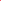   2 ῾Ως γέγραπται ἐν τοῖς προφήταις, Ἰδοὺ ἐγὼ ἀποστέλλω τὸν ἄγγελόν μου πρὸ προσώπου σου, ὃς κατασκευάσει τὴν ὁδόν σου ἔμπροσθέν σου. 3 Φωνὴ βοῶντος ἐν τῇ ἐρήμῳ, Ἑτοιμάσατε τὴν ὁδὸν κυρίου· εὐθείας ποιεῖτε τὰς τρίβους αὐτοῦ, 4 Ἐγένετο ᾿Ιωάννης βαπτίζων ἐν τῇ ἐρήμῳ, καὶ κηρύσσων βάπτισμα μετανοίας εἰς ἄφεσιν ἁμαρτιῶν. 5 Καὶ ἐξεπορεύετο πρὸς αὐτὸν πᾶσα ἡ ᾿Ιουδαία χώρα, καὶ οἱ ῾Ιεροσολυμῖται, καὶ ἐβαπτίζοντο πάντες ἐν τῷ ᾿Ιορδάνῃ ποταμῷ ὑπ᾿ αὐτοῦ, ἐξομολογούμενοι τὰς ἁμαρτίας αὐτῶν. 6 Ἤν δὲ ὁ ᾿Ιωάννης ἐνδεδυμένος τρίχας καμήλου καὶ, ζώνην δερματίνην περὶ τὴν ὀσφὺν αὐτοῦ, καὶ ἐσθίων ἀκρίδας καὶ μέλι ἄγριον. 7 Καὶ ἐκήρυσσεν, λέγων, Ἔρχεται ὁ ἰσχυρότερός μου ὀπίσω μου, οὗ οὐκεἰμὶ ἱκανὸς κύψας λῦσαι τὸν ἱμάντα τῶν ὑποδημάτων αὐτοῦ. 8 Ἐγὼ μὲν ἐβάπτισα ὑμᾶς ἐν ὕδατι· αὐτὸς δὲ βαπτίσει ὑμᾶς ἐν Πνεύματι ῾Αγίῳ.
9 Καὶ ἐγένετο ἐν ἐκείναις ταῖς ἡμέραις ἦλθεν ᾿Ιησοῦς ἀπὸ Ναζαρὲτ τῆς Γαλιλαίας, καὶ ἐβαπτίσθη ὑπὸ ᾿Ιωάννου εἰς τὸν ᾿Ιορδάνην. 10 Καὶ εὐθέως ἀναβαίνων ἀπὸ τοῦ ὕδατος, εἶδεν σχιζομένους τοὺς οὐρανοὺς, καὶ τὸ Πνεῦμα ὡσεὶ περιστερὰν καταβαῖνον ἐπ᾿ αὐτόν· 11 καὶ φωνὴ ἐγένετο ἐκ τῶν οὐρανῶν, Σὺ εἶ ὁ υἱός μου ὁ ἀγαπητός, ἐν σοὶ εὐδόκησα.12 Καὶ εὐθὺς τὸ Πνεῦμα αὐτὸν ἐκβάλλει εἰς τὴν ἔρημον. 13 Καὶ ἦν ἐκεῖ ἐν τῇ ἐρήμῳ ἡμέρας τεσσαράκοντα πειραζόμενος ὑπὸ τοῦ Σατανᾶ, καὶ ἦν μετὰ τῶν θηρίων, καὶ οἱ ἄγγελοι διηκόνουν αὐτῷ.14 Μετὰ δὲ τὸ παραδοθῆναι ᾿Ιωάννην, ἦλθεν ὁ ᾿Ιησοῦς εἰς τὴν Γαλιλαίαν κηρύσσων τὸ εὐαγγέλιον τῆς βασιλείας τοῦ Θεοῦ, 15 καὶ λέγων ὅτι πεπλήρωται ὁ καιρός, καὶ ἤγγικεν ἡ βασιλεία τοῦ Θεοῦ· μετανοεῖτε καὶ πιστεύετε ἐν τῷ εὐαγγελίῳ.16 Περιπατῶν δὲ παρὰ τὴν θάλασσαν τῆς Γαλιλαίας εἶδε Σίμωνα καὶ ᾿Ανδρέαν τὸν ἀδελφὸν αὐτοῦ, τοῦ Σίμωνος, βάλλοντας ἀμφίβληστρον ἐν τῇ θαλάσσῃ· ἦσαν γὰρ ἁλιεῖς· 17 Kαὶ εἶπεν αὐτοῖς ὁ ᾿Ιησοῦς, Δεῦτε ὀπίσω μου, καὶ ποιήσω ὑμᾶς γενέσθαι ἁλιεῖς ἀνθρώπων. 18 Kαὶ εὐθέως ἀφέντες τὰ δίκτυα αὐτῶν, ἠκολούθησαν αὐτῷ. 19 Καὶ προβὰς ἐκεῖθεν ὀλίγον, εἶδεν ᾿Ιάκωβον τὸν τοῦ Ζεβεδαίου, καὶ ᾿Ιωάννην τὸν ἀδελφὸν αὐτοῦ, καὶ αὐτοὺς ἐν τῷ πλοίῳ καταρτίζοντας τὰ δίκτυα, 20 Kαὶ εὐθέως ἐκάλεσεν αὐτούς· καὶ ἀφέντες τὸν πατέρα αὐτῶν Ζεβεδαῖον ἐν τῷ πλοίῳ μετὰ τῶν μισθωτῶν ἀπῆλθον ὀπίσω αὐτοῦ.21 Καὶ εἰσπορεύονται εἰς Καπερναούμ· καὶ εὐθέως τοῖς σάββασιν 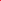 εἰσελθὼν εἰς τὴν συναγωγὴν, ἐδίδασκεν. 22 Καὶ ἐξεπλήσσοντο ἐπὶ τῇ διδαχῇ αὐτοῦ· ἦν γὰρ διδάσκων αὐτοὺς ὡς ἐξουσίαν ἔχων, καὶ οὐχ ὡς οἱ γραμματεῖς. 23 Καὶ ἦν ἐν τῇ συναγωγῇ αὐτῶν ἄνθρωπος ἐν πνεύματι ἀκαθάρτῳ, καὶ ἀνέκραξεν, 24 λέγων· Ἔα, τί ἡμῖν καὶ σοί, ᾿Ιησοῦ Ναζαρηνέ; Ἤλθες ἀπολέσαι ἡμᾶς; Οἶδά σε τίς εἶ, ὁ ἅγιος τοῦ Θεοῦ.25 καὶ ἐπετίμησεν αὐτῷ ὁ ᾿Ιησοῦς, λέγων, Φιμώθητι καὶ ἔξελθε ἐξ αὐτοῦ. 26 Καὶ σπαράξαν αὐτὸν τὸ πνεῦμα τὸ ἀκάθαρτον καὶ κράξαν φωνῇ μεγάλῃ, ἐξῆλθεν ἐξ αὐτοῦ. 27 Καὶ ἐθαμβήθησαν πάντες, ὥστε συζητεῖν πρὸς ἑαυτοὺς, λέγοντας· Τί ἐστι τοῦτο; Τίς ἡ διδαχὴ ἡ καινὴ αὕτη, ὅτι κατ᾿ ἐξουσίαν καὶ τοῖς πνεύμασι τοῖς ἀκαθάρτοις ἐπιτάσσει, καὶ ὑπακούουσιν αὐτῷ; 28 Ἐξῆλθεν δὲ ἡ ἀκοὴ αὐτοῦ εὐθὺς εἰς ὅλην τὴν περίχωρον τῆς Γαλιλαίας.29 Καὶ εὐθέως ἐκ τῆς συναγωγῆς ἐξελθόντες, ἦλθον, εἰς τὴν οἰκίαν Σίμωνος καὶ ᾿Ανδρέου, μετὰ ᾿Ιακώβου καὶ ᾿Ιωάννου. 30 Ἡ δὲ πενθερὰ Σίμωνος, κατέκειτο πυρέσσουσα, καὶ εὐθέως λέγουσιν αὐτῷ περὶ αὐτῆς· 31 καὶ προσελθὼν ἤγειρεν αὐτήν, κρατήσας τῆς χειρὸς αὐτῆ·, καὶ ἀφῆκεναὐτὴν ὁ πυρετὸς εὐθέως, καὶ διηκόνει αὐτοῖς.32 ᾿Οψίας δὲ γενομένης, ὅτε ἔδυ ὁ ἥλιος, ἔφερον πρὸς αὐτὸν πάντας τοὺς κακῶς ἔχοντας καὶ τοὺς δαιμονιζομένους. 33 καὶ ἡ πόλις ὅλη ἐπισυνηγμένη ἤν πρὸς τὴν θύραν· 34 Kαὶ ἐθεράπευσεν πολλοὺς κακῶς ἔχοντας ποικίλαις νόσοις, καὶ δαιμόνια πολλὰ ἐξέβαλεν, καὶ οὐκ ἤφιεν λαλεῖν τὰ δαιμόνια, ὅτι ᾔδεισαν αὐτόν 35 Καὶ πρωῒ ἔννυχον λίαν ἀναστὰς ἐξῆλθεν, καὶ ἀπῆλθεν εἰς ἔρημον τόπον, κἀκεῖ προσηύχετο. 36 καὶ κατεδίωξαν αὐτὸν ὁ Σίμων καὶ οἱ μετ᾿ αὐτοῦ· 37 καὶ εὑρόντες αὐτὸν λέγουσιν αὐτῷ ὅτι Πάντες σε ζητοῦσιν. 
38 Καὶ λέγει αὐτοῖς, Ἄγωμεν εἰς τὰς ἐχομένας κωμοπόλεις, ἵνα καὶ ἐκεῖ κηρύξω· εἰς τοῦτο γὰρ ἐξελήλυθα. 39 Καὶ ἦν κηρύσσων ἐν ταῖς συναγωγαῖς αὐτῶν εἰς ὅλην τὴν Γαλιλαίαν, καὶ τὰ δαιμόνια ἐκβάλλων. 40 Καὶ ἔρχεται πρὸς αὐτὸν λεπρὸς, παρακαλῶν αὐτὸν καὶ γονυπετῶν αὐτὸν, καὶ λέγων αὐτῷ ὅτι Ἐὰν θέλῃς, δύνασαί με καθαρίσαι. 41 Ὁ δὲ ᾿Ιησοῦς σπλαγχνισθείς, ἐκτείνας τὴν χεῖρα, ἥψατο αὐτοῦ, καὶ λέγει αὐτῷ, Θέλω, καθαρίσθητι. 42 Καὶ εἰπόντος αὐτοῦ εὐθέως ἀπῆλθεν ἀπ᾿ αὐτοῦ ἡ λέπρα, καὶ ἐκαθαρίσθη. 43 Καὶ ἐμβριμησάμενος αὐτῷ, εὐθέως ἐξέβαλεν αὐτὸν, 44 καὶ λέγει αὐτῷ, Ὅρα, μηδενὶ μηδὲν εἴπῃς· ἀλλ᾿ ὕπαγε, σεαυτὸν δεῖξον, τῷ ἱερεῖ, καὶ προσένεγκε περὶ τοῦ καθαρισμοῦ σου ἃ προσέταξε Μωσῆς εἰς μαρτύριον αὐτοῖς.45 Ὁ δὲ ἐξελθὼν ἤρξατο κηρύσσειν πολλὰ καὶ διαφημίζειν τὸν λόγον, ὥστε μηκέτι αὐτὸν δύνασθαι φανερῶς εἰς πόλιν εἰσελθεῖν, ἀλλ᾿ ἔξω ἐν ἐρήμοις τόποις ἦν· καὶ ἤρχοντο πρὸς αὐτὸν πανταχόθεν.Mark - Chapter 2  1 Καὶ εἰσῆλθεν πάλιν εἰς Καπερναοὺμ δι᾿ ἡμερῶν· καὶ ἠκούσθη ὅτι εἰς οἶκόν ἐστιν. 2 Καὶ εὐθέως συνήχθησαν πολλοί, ὥστε μηκέτι χωρεῖν μηδὲ τὰ πρὸς τὴν θύραν· καὶ ἐλάλει αὐτοῖς τὸν λόγον.3 Καὶ ἔρχονται πρὸς αὐτὸν, παραλυτικὸν φέροντες, αἰρόμενον ὑπὸ τεσσάρων. 4 Kαὶ μὴ δυνάμενοι προσεγγίσαι αὐτῷ διὰ τὸν ὄχλον, ἀπεστέγασαν τὴν στέγην ὅπου ἦν, καὶ ἐξορύξαντες χαλῶσιν τὸν κράββατον, ἐφ᾿ ᾧ ὁ παραλυτικὸς κατέκειτο. 5 Ἰδὼν δὲ ὁ ᾿Ιησοῦς τὴν πίστιν αὐτῶν λέγει τῷ παραλυτικῷ, Τέκνον, ἀφέωνταί σοι αἱ ἁμαρτίαι σου. 6 Ἤσαν δέ τινες τῶν γραμματέων ἐκεῖ καθήμενοι, καὶ διαλογιζόμενοι ἐν ταῖς καρδίαις αὐτῶν, 7 Τί οὗτος οὕτως λαλεῖ βλασφημίας; Τίς δύναται ἀφιέναι ἁμαρτίας εἰ μὴ εἷς, ὁ Θεός;8 Καὶ εὐθέως ἐπιγνοὺς ὁ ᾿Ιησοῦς τῷ πνεύματι αὐτοῦ ὅτι οὕτως αὐτοὶ διαλογίζονται ἐν ἑαυτοῖς, εἶπεν αὐτοῖς, Τί ταῦτα διαλογίζεσθε ἐν ταῖς καρδίαις ὑμῶν; 9 Τί ἐστιν εὐκοπώτερον, εἰπεῖν τῷ παραλυτικῷ, Ἀφέωνταί σου αἱ ἁμαρτίαι, ἢ εἰπεῖν, Ἔγειραι, καὶ ἆρον τὸν κράββατόν σου καὶ περιπάτει;10 Ἵνα δὲ εἰδῆτε ὅτι ἐξουσίαν ἔχει ὁ υἱὸς τοῦ ἀνθρώπου ἀφιέναι ἐπὶ τῆς γῆς ἁμαρτίας — λέγει τῷ παραλυτικῷ — 11 Σοὶ λέγω, ἔγειραι καὶ ἆρον τὸν κράββατόν σου καὶ ὕπαγε εἰς τὸν οἶκόν σου.12 Kαὶ ἠγέρθη εὐθέως, καὶ ἄρας τὸν κράββατον, ἐξῆλθεν ἐναντίον πάντων· ὥστε ἐξίστασθαι πάντας, καὶ δοξάζειν τὸν Θεὸν, λέγοντας ὅτιOὐδέποτε οὕτως εἴδομεν.13 Καὶ ἐξῆλθε πάλιν παρὰ τὴν θάλασσαν· καὶ πᾶς ὁ ὄχλος ἤρχετο πρὸς αὐτόν, καὶ ἐδίδασκεν αὐτούς. 14 Καὶ παράγων εἶδε Λευῒ τὸν τοῦ ᾿Αλφαίου καθήμενον ἐπὶ τὸ τελώνιον, καὶ λέγει αὐτῷ· Ἀκολούθει μοι. καὶ ἀναστὰς ἠκολούθησεν αὐτῷ.15 Καὶ ἐγένετο ἐν τῷ κατακεῖσθαι αὐτὸν ἐν τῇ οἰκίᾳ αὐτοῦ, καὶ πολλοὶ τελῶναι καὶ ἁμαρτωλοὶ συνανέκειντο τῷ ᾿Ιησοῦ καὶ τοῖς μαθηταῖς αὐτοῦ· ἦσαν γὰρ πολλοί, καὶ ἠκολούθησαν αὐτῷ.16 Καὶ οἱ γραμματεῖς καὶ οἱ Φαρισαῖοι, ἰδόντες αὐτὸν ἐσθίοντα μετὰ τῶν τελωνῶν καὶ ἁμαρτωλῶν, ἔλεγον τοῖς μαθηταῖς αὐτοῦ, Τί ὅτι μετὰ τῶν τελωνῶν καὶ ἁμαρτωλῶν ἐσθίει καὶ πίνει;17 Καὶ ἀκούσας ὁ ᾿Ιησοῦς λέγει αὐτοῖς, Oὐ χρείαν ἔχουσιν οἱ ἰσχύοντες ἰατροῦ, ἀλλ᾿ οἱ κακῶς ἔχοντες. Oὐκ ἦλθον καλέσαι δικαίους, ἀλλὰ ἁμαρτωλοὺς εἰς μετάνοιαν.18 Καὶ ἦσαν οἱ μαθηταὶ ᾿Ιωάννου καὶ οἱ τῶν Φαρισαίων νηστεύοντες· καὶ ἔρχονται καὶ λέγουσιν αὐτῷ, Διὰ τὶ οἱ μαθηταὶ ᾿Ιωάννου καὶ οἱ τῶν Φαρισαίων νηστεύουσιν, οἱ δὲ σοὶ μαθηταὶ οὐ νηστεύουσιν;19 Καὶ εἶπεν αὐτοῖς ὁ ᾿Ιησοῦς, Μὴ δύνανται οἱ υἱοὶ τοῦ νυμφῶνος, ἐν ᾧ ὁ νυμφίος μετ᾿ αὐτῶν ἐστιν, νηστεύειν; Ὅσον χρόνον μεθ᾿ ἑαυτῶν ἔχουσιν τὸν νυμφίον, οὐ δύνανται νηστεύειν. 20 ἐλεύσονται δὲ ἡμέραι ὅταν ἀπαρθῇ ἀπ᾿ αὐτῶν ὁ νυμφίος, καὶ τότε νηστεύσουσιν ἐν ἐκείναις ταῖς ἡμέραις.21 Καὶ οὐδεὶς ἐπίβλημα ῥάκους ἀγνάφου ἐπιρράπτει ἐπὶ ἱματίῳ παλαιῷ· εἰ δὲ μή, αἴρει τὸ πλήρωμα αὐτοῦ τὸ καινὸν τοῦ παλαιοῦ· καὶ χεῖρον σχίσμα γίνεται. 22 Καὶ οὐδεὶς βάλλει οἶνον νέον εἰς ἀσκοὺς παλαιούς· εἰ δὲ μή, ῥήσσει ὁ οἶνος ὁ νέος τοὺς ἀσκούς, καὶ ὁ οἶνος ἐκχεῖται καὶ οἱ ἀσκοὶ ἀπολοῦνται· ἀλλὰ οἶνον νέον εἰς ἀσκοὺς καινοὺς βλητέον.23 Καὶ ἐγένετο παραπορεύεσθαι αὐτὸν ἐν τοῖς σάββασι διὰ τῶν σπορίμων, καὶ ἤρξαντο οἱ μαθηταὶ αὐτοῦ ὁδὸν ποιεῖν τίλλοντες τοὺς στάχυας. 24 Καὶ οἱ Φαρισαῖοι ἔλεγον αὐτῷ, Ἴδε, τί ποιοῦσιν ἐν τοῖς σάββασιν ὃ οὐκ ἔξεστιν;25 Καὶ αὐτὸς ἔλεγεν αὐτοῖς, Οὐδέποτε ἀνέγνωτε τί ἐποίησε Δαυιδ, ὅτε χρείαν ἔσχεν καὶ ἐπείνασεν αὐτὸς καὶ οἱ μετ᾿ αὐτοῦ; 26 Πῶς εἰσῆλθεν εἰς τὸν οἶκον τοῦ Θεοῦ ἐπὶ ᾿Αβιάθαρ ἀρχιερέως, καὶ τοὺς ἄρτους τῆς προθέσεως ἔφαγεν, οὓς οὐκ ἔξεστι φαγεῖν εἰ μὴ τοῖς ἱερεῦσιν, καὶ ἔδωκε καὶ τοῖς σὺν αὐτῷ οὖσιν;27 Καὶ ἔλεγεν αὐτοῖς, Τὸ σάββατον διὰ τὸν ἄνθρωπον, ἐγένετο, οὐχ ὁ ἄνθρωπος διὰ τὸ σάββατον· 28 ὥστε κύριός ἐστιν ὁ υἱὸς τοῦ ἀνθρώπου καὶ τοῦ σαββάτου.Mark - Chapter 31 Καὶ εἰσῆλθεν πάλιν εἰς τὴν συναγωγήν, καὶ ἦν ἐκεῖ ἄνθρωπος ἐξηραμμένην ἔχων τὴν χεῖρα. 2 Καὶ παρετήρουν αὐτὸν εἰ τοῖς σάββασιν θεραπεύσει αὐτόν, ἵνα κατηγορήσωσιν αὐτοῦ.3 Καὶ λέγει τῷ ἀνθρώπῳ τῷ ἐξηραμμένην ἔχοντι τὴν χεῖρα, Ἔγειραι εἰς τὸ μέσον.     4 Καὶ λέγει αὐτοῖς, Ἔξεστιν τοῖς σάββασιν ἀγαθοποιῆσαι ἢ κακοποιῆσαι; Ψυχὴν σῶσαι, ἢ ἀποκτεῖναι; Οἱ δὲ ἐσιώπων.5 Καὶ περιβλεψάμενος αὐτοὺς μετ᾿ ὀργῆς, συλλυπούμενος ἐπὶ τῇ πωρώσει τῆς καρδίας αὐτῶν, λέγει τῷ ἀνθρώπῳ· Ἔκτεινον τὴν χεῖρά σου. Καὶ ἐξέτεινεν, καὶ ἀποκατεστάθη ἡ χεὶρ αὐτοῦ ὑγιὴς ὡς ἡ ἄλλη.6 Καὶ ἐξελθόντες οἱ Φαρισαῖοι εὐθέως μετὰ τῶν ῾Ηρῳδιανῶν συμβούλιον ἐποίουν κατ᾿ αὐτοῦ, ὅπως αὐτὸν ἀπολέσωσιν.7 Καὶ ὁ ᾿Ιησοῦς ἀνεχώρησεν μετὰ τῶν μαθητῶν αὐτοῦ πρὸς τὴν θάλασσαν· καὶ πολὺ πλῆθος ἀπὸ τῆς Γαλιλαίας ἠκολούθησαν αὐτῷ, καὶ ἀπὸ τῆς ᾿Ιουδαίας 8 καὶ ἀπὸ ῾Ιεροσολύμων, καὶ ἀπὸ τῆς ᾿Ιδουμαίας, καὶ πέραν τοῦ ᾿Ιορδάνου, καὶ οἱ περὶ Τύρον καὶ Σιδῶνα, πλῆθος πολύ, ἀκούσαντες ὅσα ἐποίει, ἦλθον πρὸς αὐτόν. 9 Καὶ εἶπεν τοῖς μαθηταῖς αὐτοῦ ἵνα πλοιάριον προσκαρτερῇ αὐτῷ διὰ τὸν ὄχλον, ἵνα μὴ θλίβωσιν αὐτόν.10 Πολλοὺς γὰρ ἐθεράπευσεν, ὥστε ἐπιπίπτειν αὐτῷ, ἵνα αὐτοῦ ἅψωνται, ὅσοι εἶχον μάστιγας. 11 Καὶ τὰ πνεύματα τὰ ἀκάθαρτα, ὅταν αὐτὸν ἐθεώρει, προσέπιπτεν αὐτῷ, καὶ ἔκραζεν, λέγοντα ὅτι Σὺ εἶ ὁ υἱὸς τοῦ Θεοῦ. 12 Καὶ πολλὰ ἐπετίμα αὐτοῖς ἵνα μὴ φανερὸν αὐτὸν ποιήσωσιν.13 Καὶ ἀναβαίνει εἰς τὸ ὄρος, καὶ προσκαλεῖται οὓς ἤθελεν αὐτός˙ καὶ ἀπῆλθον πρὸς αὐτόν. 14 Kαὶ ἐποίησεν δώδεκα, ἵνα ὦσι μετ᾿ αὐτοῦ, καὶ ἵνα ἀποστέλλῃ αὐτοὺς κηρύσσειν, 15 καὶ ἔχειν ἐξουσίαν θεραπεύειν τὰς νόσους, καὶ ἐκβάλλειν τὰ δαιμόνια·     16 καὶ ἐπέθηκεν τῷ Σίμωνι ὄνομα Πέτρον· 17 καὶ ᾿Ιάκωβον τὸν τοῦ Ζεβεδαίου, καὶ ᾿Ιωάννην τὸν ἀδελφὸν τοῦ ᾿Ιακώβου· καὶ ἐπέθηκεν αὐτοῖς ὀνόματα Βοανεργές, ὅ ἐστιν, Yἱοὶ Bροντῆς· 18 καὶ ᾿Ανδρέαν, καὶ Φίλιππον, καὶ Βαρθολομαῖον, καὶ Ματθαῖον, καὶ Θωμᾶν, καὶ᾿Ιάκωβον τὸν τοῦ ᾿Αλφαίου, καὶ Θαδδαῖον καὶ Σίμωνα τὸν Κανανίτην, 19 καὶ ᾿Ιούδαν ᾿Ισκαριώτην, ὃς καὶ παρέδωκεν αὐτόν.20 Καὶ ἔρχονται εἰς οἶκον· καὶ συνέρχεται πάλιν ὄχλος, ὥστε μὴ δύνασθαι αὐτοὺς μητὲ ἄρτον φαγεῖν. 21 Καὶ ἀκούσαντες οἱ παρ᾿ αὐτοῦ ἐξῆλθον κρατῆσαι αὐτόν· ἔλεγον φὰρ ὅτι Ἐξέστη.22 Καὶ οἱ γραμματεῖς οἱ ἀπὸ ῾Ιεροσολύμων καταβάντες ἔλεγον ὅτι Βεελζεβοὺλ ἔχει, καὶ ὅτι Ἐν τῷ ἄρχοντι τῶν δαιμονίων ἐκβάλλει τὰ δαιμόνια.23 Καὶ προσκαλεσάμενος αὐτοὺς, ἐν παραβολαῖς ἔλεγεν αὐτοῖς, Πῶς δύναται Σατανᾶς Σατανᾶν ἐκβάλλειν; 24 Καὶ ἐὰν βασιλεία ἐφ᾿ ἑαυτὴν μερισθῇ, οὐ δύναται σταθῆναι ἡ βασιλεία ἐκείνη. 25 Καὶ ἐὰν οἰκία ἐφ᾿ ἑαυτὴν μερισθῇ, οὐ δύναται σταθῆναι ἡ οἰκία ἐκείνη. 26 Καὶ εἰ ὁ Σατανᾶς ἀνέστη ἐφ᾿ ἑαυτὸν καὶ μεμέρισται, οὐ δύναται σταθῆναι, ἀλλὰ τέλος ἔχει.27 Οὐδεὶς δύναται τὰ σκεύη τοῦ ἰσχυροῦ, εἰσελθὼν εἰς τὴν οἰκίαν αὐτοῦ, διαρπάσαι, ἐὰν μὴ πρῶτον τὸν ἰσχυρὸν δήσῃ, καὶ τότε τὴν οἰκίαν αὐτοῦ διαρπάσῃ.28 ᾿Αμὴν λέγω ὑμῖν, ὅτι πάντα ἀφεθήσεται τὰ ἁμαρτήματα τοῖς υἱοῖς τῶν ἀνθρώπων, καὶ βλασφημίαι ὅσας ἐὰν βλασφημήσωσιν· 29 ὃς δ᾿ ἂν βλασφημήσῃ εἰς τὸ πνεῦμα τὸ ἅγιον, οὐκ ἔχει ἄφεσιν εἰς τὸν αἰῶνα, ἀλλ᾿ ἔνοχός ἐστιν αἰωνίου κρίσεως.30 Ὅτι ἔλεγον, Πνεῦμα ἀκάθαρτον ἔχει.31 ῎Ερχονται οὖν οἱ ἀδελφοὶ καὶ ἡ μήτηρ αὐτοῦ, καὶ ἔξω ἑστῶτες ἀπέστειλαν πρὸς αὐτὸν, φωνοῦντες αὐτόν. 32 Καὶ ἐκάθητο ὄχλος περὶ αὐτὸν· εἶπον δὲ αὐτῷ, Ἰδοὺ ἡ μήτηρ σου καὶ οἱ ἀδελφοί σου καὶ αἱ ἀδελφαὶ σου ἔξω ζητοῦσίν σε.33 Καὶ ἀπεκρίθη αὐτοῖς λέγων, Τίς ἐστιν ἡ μήτηρ μου ἢ οἱ ἀδελφοί μου; 34 Καὶ περιβλεψάμενος κύκλῳ τοὺς περὶ αὐτὸν καθημένους, λέγει· Ἴδε, ἡ μήτηρ μου καὶ οἱ ἀδελφοί μου. 35 Ὅς γὰρ ἂν ποιήσῃ τὸ θέλημα τοῦ Θεοῦ, οὗτος ἀδελφός μου καὶ ἀδελφή μου καὶ μήτηρ ἐστίν.Mark - Chapter 41 Καὶ πάλιν ἤρξατο διδάσκειν παρὰ τὴν θάλασσαν. Καὶ συνήχθη πρὸς αὐτὸν ὄχλος πολύς, ὥστε αὐτὸν ἐμβάντα εἰς τὸ πλοῖον, καθῆσθαι ἐν τῇ θαλάσσῃ· καὶ πᾶς ὁ ὄχλος πρὸς τὴν θάλασσαν ἐπὶ τῆς γῆς ἦν. 2 Καὶ ἐδίδασκεν αὐτοὺς ἐν παραβολαῖς πολλά, καὶ ἔλεγεν αὐτοῖς ἐν τῇ διδαχῇ αὐτοῦ,3 Ἀκούετε· ἰδοὺ, ἐξῆθεν ὁ σπείρων τοῦ σπεῖραι· 4 Καὶ ἐγένετο ἐν τῷ σπείρειν, ὃ μὲν ἔπεσεν παρὰ τὴν ὁδόν, καὶ ἦλθεν τὰ πετεινὰ καὶ κατέφαγεν αὐτό. 5 Ἄλλο δὲ ἔπεσεν ἐπὶ τὸ πετρῶδες, ὅπου οὐκ εἶχε γῆν πολλήν· καὶ εὐθέως ἐξανέτειλεν, διὰ τὸ μὴ ἔχειν βάθος γῆς· 6 ἡλίου δὲ ἀνατείλαντος ἐκαυματίσθη, καὶ διὰ τὸ μὴ ἔχειν ῥίζαν ἐξηράνθη.7 Καὶ ἄλλο ἔπεσεν εἰς τὰς ἀκάνθας, καὶ ἀνέβησαν αἱ ἄκανθαι, καὶ συνέπνιξαν αὐτό, καὶ καρπὸν οὐκ ἔδωκεν. 8 Καὶ ἄλλο ἔπεσεν εἰς τὴν γῆν τὴν καλὴν· καὶ ἐδίδου καρπὸν ἀναβαίνοντα καὶ αὐξάνοντα, καὶ ἔφερεν ἐν τριάκοντα, καὶ ἐν ἑξήκοντα, καὶ ἐν ἑκατόν.9 Καὶ ἔλεγεν Ὅ ἔχων ὦτα ἀκούειν ἀκουέτω.10 ῞Οτε δὲ ἐγένετο καταμόνας, ἠρώτησαν αὐτὸν οἱ περὶ αὐτὸν σὺν τοῖς δώδεκα τὴν παραβολήν. 11 Καὶ ἔλεγεν αὐτοῖς, Ὑμῖν δέδοται γνῶναι τὰ μυστήρια τῆς βασιλείας τοῦ Θεοῦ· ἐκείνοις δὲ τοῖς ἔξω, ἐν παραβολαῖς τὰ πάντα γίνεται· 12 ἵνα βλέποντες βλέπωσιν, καὶ μὴ ἴδωσιν· καὶ ἀκούοντες ἀκούωσιν, καὶ μὴ συνιῶσιν· μήποτε ἐπιστρέψωσιν, καὶ ἀφεθῇ αὐτοῖς τὰ ἁμαρτήματα. 13 Kαὶ λέγει αὐτοῖς, Οὐκ οἴδατε τὴν παραβολὴν ταύτην; Καὶ πῶς πάσας τὰς παραβολὰς γνώσεσθε; 14 Ὁ σπείρων τὸν λόγον σπείρει. 15 Οὗτοι δέ εἰσιν οἱ παρὰ τὴν ὁδὸν, ὅπου σπείρεται ὁ λόγος, καὶ ὅταν ἀκούσωσιν, εὐθέως ἔρχεται ὁ Σατανᾶς καὶ αἴρει τὸν λόγον τὸν ἐσπαρμένον ἐν ταῖς καρδίαις αὐτῶν. 16 Καὶ οὗτοί εἰσιν ὁμοίως οἱ ἐπὶ τὰ πετρώδη σπειρόμενοι, οἳ ὅταν ἀκούσωσι τὸν λόγον, εὐθέως μετὰ χαρᾶς λαμβάνουσιν αὐτόν, 17 καὶ οὐκ ἔχουσι ῥίζαν ἐν ἑαυτοῖς, ἀλλὰ πρόσκαιροί εἰσιν· εἶτα γενομένης θλίψεως ἢ διωγμοῦ διὰ τὸν λόγον, εὐθέως σκανδαλίζονται.18 Καὶ οὗτοί εἰσιν οἱ εἰς τὰς ἀκάνθας σπειρόμενοι, οἱ τὸν λόγον ἀκούοντες, 19 καὶ αἱ μέριμναι τοῦ αἰῶνος τούτου, καὶ ἡ ἀπάτη τοῦ πλούτου, καὶ αἱ περὶ τὰ λοιπὰ ἐπιθυμίαι εἰσπορευόμεναι συμπνίγουσι τὸν λόγον, καὶ ἄκαρπος γίνεται. 20 Καὶ οὗτοί εἰσιν οἱ ἐπὶ τὴν γῆν τὴν καλὴν σπαρέντες, οἵτινες ἀκούουσιν τὸν λόγον, καὶ παραδέχονται, καὶ καρποφοροῦσιν, ἐν τριάκοντα, καὶ ἐν ἑξήκοντα, καὶ ἐν ἑκατόν.21 Καὶ ἔλεγεν αὐτοῖς, Μήτι ὁ λύχνος ἔρχεται ἵνα ὑπὸ τὸν μόδιον τεθῇ ἢ ὑπὸ τὴν κλίνην; οὐχ ἵνα ἐπὶ τὴν λυχνίαν ἐπιτεθῇ; 22 Οὐ γάρ ἐστιν τι κρυπτὸν, ὃ ἐὰν μὴ φανερωθῇ· οὐδὲ ἐγένετο ἀπόκρυφον ἀλλ᾿ ἵνα εἰς φανερόν ἔλθῃ. 23 Εἴ τις ἔχει ὦτα ἀκούειν ἀκουέτω.24 Καὶ ἔλεγεν αὐτοῖς, Βλέπετε τί ἀκούετε. Ἐν ᾧ μέτρῳ  μετρεῖτε μετρηθήσεται ὑμῖν, καὶ προστεθήσεται ὑμῖν τοῖς ἀκούουσιν. 25 Ὃς γὰρ ἂν ἔχῃ, δοθήσεται αὐτῷ· καὶ ὃς οὐκ ἔχει, καὶ ὃ ἔχει ἀρθήσεται ἀπ’ αὐτοῦ. 26 Καὶ ἔλεγεν, Οὕτως ἐστὶν ἡ βασιλεία τοῦ Θεοῦ, ὡς ἐὰν ἄνθρωπος βάλῃ τὸν σπόρον ἐπὶ τῆς γῆς, 27 καὶ καθεύδῃ καὶ ἐγείρηται νύκτα καὶ ἡμέραν, καὶ ὁ σπόρος βλαστάνῃ καὶ μηκύνηται ὡς οὐκ οἶδεν αὐτός. 28 Αὐτομάτη γὰρ ἡ γῆ καρποφορεῖ, πρῶτον χόρτον, εἶτα στάχυν, εἶτα πλήρη σῖτον ἐν τῷ στάχυϊ. 29 Ὅταν δὲ παραδῷ ὁ καρπός, εὐθέως ἀποστέλλει τὸ δρέπανον, ὅτι παρέστηκεν ὁ θερισμός.30 Καὶ ἔλεγε, Τίνι ὁμοιώσωμεν τὴν βασιλείαν τοῦ Θεοῦ; Ἤ ἐν ποίᾳ παραβολῇ παραβάλωμεν αὐτήν; 31 Ὡς κόκκον σινάπεως, ὅς, ὅταν σπαρῇ ἐπὶ τῆς γῆς, μικρότερος πάντων τῶν σπερμάτων ἐστὶν τῶν ἐπὶ τῆς γῆς· 32 καὶ ὅταν σπαρῇ, ἀναβαίνει καὶ γίνεται πάντων τῶν λαχάνων μείζων, καὶ ποιεῖ κλάδους μεγάλους, ὥστε δύνασθαι ὑπὸ τὴν σκιὰν αὐτοῦ τὰ πετεινὰ τοῦ οὐρανοῦ κατασκηνοῦν.33 Καὶ τοιαύταις παραβολαῖς πολλαῖς ἐλάλει αὐτοῖς τὸν λόγον, καθὼς ἐδύναντο ἀκούειν· 34 χωρὶς δὲ παραβολῆς οὐκ ἐλάλει αὐτοῖς· κατ’ ἰδίαν δὲ τοῖς μαθηταῖς αὐτοῦ ἐπέλυεν πάντα. 35 Καὶ λέγει αὐτοῖς ἐν ἐκείνῃ τῇ ἡμέρᾳ, ὀψίας γενομένης, Διέλθωμεν εἰς τὸ πέραν.   36 Καὶ ἀφέντες τὸν ὄχλον, παραλαμβάνουσιν αὐτὸν ὡς ἦν ἐν τῷ πλοίῳ. Καὶ ἄλλα δὲ πλοιάρια ἦν μετ᾿ αὐτοῦ. 37 Καὶ γίνεται λαῖλαψ ἀνέμου μεγάλη· τὰ δὲ κύματα ἐπέβαλλεν εἰς τὸ πλοῖον, ὥστε αὐτὸ ἤδη γεμίσθαι.38 Kαὶ ἦν αὐτὸς ἐπὶ τῇ πρύμνῃ ἐπὶ τὸ προσκεφάλαιον καθεύδων· καὶ διεγείρουσιν αὐτὸν καὶ λέγουσιν αὐτῷ, Διδάσκαλε, οὐ μέλει σοι ὅτι ἀπολλύμεθα; 39 Καὶ διεγερθεὶς ἐπετίμησεν τῷ ἀνέμῳ, καὶ εἶπεν τῇ θαλάσσῃ, Σιώπα, πεφίμωσο. Καὶ ἐκόπασεν ὁ ἄνεμος, καὶ ἐγένετο γαλήνη μεγάλη. 40 Καὶ εἶπεν αὐτοῖς, Τί δειλοί ἐστε οὕτω; Πῶς οὐκ ἔχετε πίστιν; 41 Καὶ ἐφοβήθησαν φόβον μέγαν, καὶ ἔλεγον πρὸς ἀλλήλους· Τίς ἄρα οὗτός ἐστιν, ὅτι καὶ ὁ ἄνεμος καὶ ἡ θάλασσα ὑπακούουσιν αὐτῷ;Mark - Chapter 51 Καὶ ἦλθον εἰς τὸ πέραν τῆς θαλάσσης, εἰς τὴν χώραν τῶν Γεργεσηνῶν. 2 Kαὶ ἐξελθόντι αὐτῷ ἐκ τοῦ πλοίου, εὐθέως ἀπήντησεν αὐτῷ ἐκ τῶν μνημείων ἄνθρωπος ἐν πνεύματι ἀκαθάρτῳ, 3 ὃς τὴν κατοίκησιν εἶχεν ἐν τοῖς μνήμασιν· καὶ οὔτε ἁλύσεσιν οὐδεὶς ἐδύνατο αὐτὸν δῆσαι, 4 διὰ τὸ αὐτὸν πολλάκις πέδαις καὶ ἁλύσεσιν δεδέσθαι, καὶ διεσπάσθαι ὑπ᾿ αὐτοῦ τὰς ἁλύσεις, καὶ τὰς πέδαις συντετρῖφθαι· καὶ οὐδεὶς αὐτὸν ἴσχυεν δαμάσαι· 5 καὶ διὰ παντός, νυκτὸς καὶ ἡμέρας, ἐν τοῖς ὄρεσιν καὶ ἐν τοῖς μνήμασιν καὶ ἐν ἦν κράζων καὶ κατακόπτων ἑαυτὸν λίθοις.6 Ἰδὼν δὲ τὸν ᾿Ιησοῦν ἀπὸ μακρόθεν, ἔδραμεν καὶ προσεκύνησεν αὐτῷ, 7 καὶ κράξας φωνῇ μεγάλῃ εἶπεν, Τί ἐμοὶ καὶ σοί, ᾿Ιησοῦ, υἱὲ τοῦ Θεοῦ τοῦ ὑψίστου; Ὁρκίζω σε τὸν Θεόν, μή με βασανίσῃς. 8 Ἔλεγεν γὰρ αὐτῷ, Ἔξελθε, τὸ πνεῦμα τὸ ἀκάθαρτον, ἐκ τοῦ ἀνθρώπου.9 Καὶ ἐπηρώτα αὐτόν, Τί σοι ὄνομά; μοι, ὅτι πολλοί ἐσμεν. Καὶ ἀπεκρίθη, λέγων, Λεγεὼν ὄνομά μοι, ὅτι πολλοί ἐσμεν. 10 Καὶ παρεκάλει αὐτὸν πολλὰ, ἵνα μὴ αὐτοὺς ἀποστείλῃ ἔξω τῆς χώρας.11 Ἦν δὲ ἐκεῖ πρὸς τῷ ὄρει ἀγέλη χοίρων μεγάλη βοσκομένη· 12 καὶ παρεκάλεσαν αὐτὸν πάντες οἱ δαίμονες, λέγοντες, Πέμψον ἡμᾶς εἰς τοὺς χοίρους, ἵνα εἰς αὐτοὺς εἰσέλθωμεν. 13 Καὶ ἐπέτρεψεν αὐτοῖς εὐθέως ὁ ᾿Ιησοῦς. Καὶ ἐξελθόντα τὰ πνεύματα τὰ ἀκάθαρτα εἰσῆλθον εἰς τοὺς χοίρους· καὶ ὥρμησεν ἡ ἀγέλη κατὰ τοῦ κρημνοῦ εἰς τὴν θάλασσαν· ἦσαν δὲ ὡς δισχίλιοι· καὶ ἐπνίγοντο ἐν τῇ θαλάσσῃ.14 Οἱ δὲ βόσκοντες τοὺς χοίρους ἔφυγον, καὶ ἀπήγγειλαν εἰς τὴν πόλιν καὶ εἰς τοὺς ἀγρούς. Καὶ ἐξῆλθον ἰδεῖν τί ἐστι τὸ γεγονός· 15 καὶ ἔρχονται πρὸς τὸν ᾿Ιησοῦν, καὶ θεωροῦσι τὸν δαιμονιζόμενον καθήμενον καὶ ἱματισμένον καὶ σωφρονοῦντα, τὸν ἐσχηκότα τὸν Λεγεῶνα· καὶ ἐφοβήθησαν.16 Διηγήσαντο δὲ αὐτοῖς οἱ ἰδόντες πῶς ἐγένετο τῷ δαιμονιζομένῳ, καὶ περὶ τῶν χοίρων. 17 Καὶ ἤρξαντο παρακαλεῖν αὐτὸν ἀπελθεῖν ἀπὸ τῶν ὁρίων αὐτῶν.18 Καὶ ἐμβάντος αὐτοῦ εἰς τὸ πλοῖον, παρεκάλει αὐτὸν ὁ δαιμονισθεὶς ἵνα ᾖ μετ᾿ αὐτοῦ. 19 Ὁ δὲ Ἰησοῦς ἀφῆκεν αὐτόν, ἀλλὰ λέγει αὐτῷ, Ὕπαγε εἰς τὸν οἶκόν σου πρὸς τοὺς σοὺς, καὶ ἀνάγγειλον αὐτοῖς ὅσα σοι ὁ κύριος πεποίηκεν, καὶ ἠλέησέν σε. 20 Καὶ ἀπῆλθεν καὶ ἤρξατο κηρύσσειν ἐν τῇ Δεκαπόλει ὅσα ἐποίησεν αὐτῷ ὁ ᾿Ιησοῦς· καὶ πάντες ἐθαύμαζον.21 Καὶ διαπεράσαντος τοῦ ᾿Ιησοῦ ἐν τῷ πλοίῳ πάλιν εἰς τὸ πέραν, συνήχθη ὄχλος πολὺς ἐπ᾿ αὐτόν, καὶ ἦν παρὰ τὴν θάλασσαν. 22 Καὶ ἰδού, ἔρχεται εἷς τῶν ἀρχισυναγώγων, ὀνόματι ᾿Ιάειρος, καὶ ἰδὼν αὐτὸν, πίπτει πρὸς τοὺς πόδας αὐτοῦ,       23 καὶ παρεκάλει αὐτὸν πολλά, λέγων ὅτι τὸ θυγάτριόν μου ἐσχάτως ἔχει· ἵνα ἐλθὼν ἐπιθῇς αὐτῇ τὰς χεῖρας, ὅπως σωθῇ καὶ ζήσεται. 24 Καὶ ἀπῆλθε μετ᾿ αὐτοῦ· καὶ ἠκολούθει αὐτῷ ὄχλος πολύς, καὶ συνέθλιβον αὐτόν. 25 Καὶ γυνή τις οὖσα ἐν ῥύσει αἵματος ἔτη δώδεκα, 26 καὶ πολλὰ παθοῦσα ὑπὸ πολλῶν ἰατρῶν, καὶ δαπανήσασα τὰ παρ᾿ αὐτῆς πάντα, καὶ μηδὲν ὠφεληθεῖσα, ἀλλὰ μᾶλλον εἰς τὸ χεῖρον ἐλθοῦσα,27 ἀκούσασα περὶ τοῦ ᾿Ιησοῦ, ἐλθοῦσα ἐν τῷ ὄχλῳ ὄπισθεν, ἥψατο τοῦ ἱματίου αὐτοῦ· 28 ἔλεγεν γὰρ ὅτι Κἂν τῶν ἱματίων αὐτοῦ ἅψωμαι, σωθήσομαι. 29 Καὶ εὐθέως ἐξηράνθη ἡ πηγὴ τοῦ αἵματος αὐτῆς, καὶ ἔγνω τῷ σώματι ὅτι ἴαται ἀπὸ τῆς μάστιγος.30 Καὶ εὐθέως ὁ ᾿Ιησοῦς ἐπιγνοὺς ἐν ἑαυτῷ τὴν ἐξ αὐτοῦ δύναμιν ἐξελθοῦσαν, ἐπιστραφεὶς ἐν τῷ ὄχλῳ, ἔλεγεν, Τίς μου ἥψατο τῶν ἱματίων;31 Καὶ ἔλεγον αὐτῷ οἱ μαθηταὶ αὐτοῦ, Βλέπεις τὸν ὄχλον συνθλίβοντά σε, καὶ λέγεις, Τίς μου ἥψατο; 32 Καὶ περιεβλέπετο ἰδεῖν τὴν τοῦτο ποιήσασαν. 33 Ἡ δὲ γυνὴ φοβηθεῖσα καὶ τρέμουσα, εἰδυῖα ὃ γέγονεν ἐπ᾿ αὐτῇ, ἦλθεν καὶ προσέπεσεν αὐτῷ, καὶ εἶπεν αὐτῷ πᾶσαν τὴν ἀλήθειαν.34 Ὁ δὲ εἶπεν αὐτῇ, θύγατερ, ἡ πίστις σου σέσωκέ σε· ὕπαγε εἰς εἰρήνην, καὶ ἴσθι ὑγιὴς ἀπὸ τῆς μάστιγός σου.   35 ῎Ετι αὐτοῦ λαλοῦντος ἔρχονται ἀπὸ τοῦ ἀρχισυναγώγου, λέγοντες ὅτι ἡ θυγάτηρ σου ἀπέθανεν· τί ἔτι σκύλλεις τὸν διδάσκαλον;     36 Ὁ δὲ ᾿Ιησοῦς εὐθέως, ἀκούσας τὸν λόγον λαλούμενον λέγει τῷ ἀρχισυναγώγῳ, Μὴ φοβοῦ, μόνον πίστευε.37 Καὶ οὐκ ἀφῆκεν οὐδένα αὑτῷ συνακολουθῆσαι, εἰ μὴ Πέτρον καὶ ᾿Ιάκωβον καὶ ᾿Ιωάννην τὸν ἀδελφὸν ᾿Ιακώβου. 38 Καὶ ἔρχεται εἰς τὸν οἶκον τοῦ ἀρχισυναγώγου, καὶ θεωρεῖ θόρυβον, καὶ κλαίοντας καὶ ἀλαλάζοντας πολλά. 39 Καὶ εἰσελθὼν λέγει αὐτοῖς, Τί θορυβεῖσθε καὶ κλαίετε; Τὸ παιδίον οὐκ ἀπέθανεν, ἀλλὰ καθεύδει. 40 Καὶ κατεγέλων αὐτοῦ. Ὁ δὲ ἐκβαλὼν πάντας, παραλαμβάνει τὸν πατέρα τοῦ παιδίου καὶ τὴν μητέρα καὶ τοὺς μετ᾿ αὐτοῦ, καὶ εἰσπορεύεται ὅπου ἦν τὸ παιδίον ἀνακείμενον, 41 Καὶ κρατήσας τῆς χειρὸς τοῦ παιδίου, λέγει αὐτῇ, Ταλιθά, κοῦμι· ὅ ἐστι μεθερμηνευόμενον, Τὸ κοράσιον, σοὶ λέγω, ἔγειραι. 42 Καὶ εὐθέως ἀνέστη τὸ κοράσιον καὶ περιεπάτει, ἦν γὰρ ἐτῶν δώδεκα· καὶ ἐξέστησαν ἐκστάσει μεγάλῃ. 43 Καὶ διεστείλατο αὐτοῖς πολλὰ ἵνα μηδεὶς γνῷ τοῦτο· καὶ εἶπε δοθῆναι αὐτῇ φαγεῖν.Mark - Chapter 61 Καὶ ἐξῆλθεν ἐκεῖθεν, καὶ ἦλθεν εἰς τὴν πατρίδα ἑαυτοῦ· Kαὶ ἀκολουθοῦσιν αὐτῷ οἱ μαθηταὶ αὐτοῦ. 2 Kαὶ γενομένου σαββάτου, ἤρξατο ἐν τῇ συναγωγῇ διδάσκειν· καὶ πολλοὶ ἀκούοντες ἐξεπλήσσοντο λέγοντες, Πόθεν τούτῳ ταῦτα; Καὶ τίς ἡ σοφία ἡ δοθεῖσα αὐτῷ, καὶ δυνάμεις τοιαῦται διὰ τῶν χειρῶν αὐτοῦ γίνονται; 3 Οὐχ οὗτός ἐστιν ὁ τέκτων, ὁ υἱὸς τῆς Μαρίας, ἀδελφὸς δὲ ᾿Ιακώβου καὶ ᾿Ιωσῆ καὶ ᾿Ιούδα καὶ Σίμωνος; Kαὶ οὐκ εἰσὶν αἱ ἀδελφαὶ αὐτοῦ ὧδε πρὸς ἡμᾶς; Kαὶ ἐσκανδαλίζοντο ἐν αὐτῷ.4 Ἔλεγεν δὲ αὐτοῖς ὁ ᾿Ιησοῦς ὅτι Οὐκ ἔστιν προφήτης ἄτιμος, εἰ μὴ ἐν τῇ πατρίδι αὐτοῦ, καὶ ἐν τοῖς συγγενέσιν καὶ ἐν τῇ οἰκίᾳ αὐτοῦ. 5 Kαὶ οὐκ ἠδύνατο ἐκεῖ οὐδεμίαν δύναμιν ποιῆσαι, εἰ μὴ ὀλίγοις ἀρρώστοις ἐπιθεὶς τὰς χεῖρας ἐθεράπευσεν. 6 Kαὶ ἐθαύμαζεν διὰ τὴν ἀπιστίαν αὐτῶν.   Καὶ περιῆγεν τὰς κώμας κύκλῳ διδάσκων. 7 Καὶ προσκαλεῖται τοὺς δώδεκα, καὶ ἤρξατο αὐτοὺς ἀποστέλλειν δύο δύο, καὶ ἐδίδου αὐτοῖς ἐξουσίαν τῶν πνευμάτων τῶν ἀκαθάρτων, 8 Καὶ παρήγγειλεν αὐτοῖς ἵνα μηδὲν αἴρωσιν εἰς ὁδὸν, εἰ μὴ ῥάβδον μόνον· μὴ πήραν, μὴ ἄρτον, μὴ εἰς τὴν ζώνην χαλκόν, 9 ἀλλ᾿ ὑποδεδεμένους σανδάλια· καὶ μὴ ἐνδεδύσθε δύο χιτῶνας. 10 Καὶ ἔλεγεν αὐτοῖς, Ὅπου ἐὰν εἰσέλθητε εἰς οἰκίαν, ἐκεῖ μένετε ἕως ἂν ἐξέλθητε ἐκεῖθεν. 11 Καὶ ὅσοι ἐὰν μὴ δέξωνται ὑμᾶς, μηδὲ ἀκούσωσιν ὑμῶν, ἐκπορευόμενοι ἐκεῖθεν ἐκτινάξατε τὸν χοῦν τὸν ὑποκάτω τῶν ποδῶν ὑμῶν εἰς μαρτύριον αὐτοῖς. Ἀμὴν λέγω ὑμῖν, ἀνεκτότερον ἔσται Σοδόμοις ἢ Γομόρροις ἐν ἡμέρᾳ κρίσεως ἢ τῇ πόλει ἐκείνῃ.12 Καὶ ἐξελθόντες ἐκήρυσσον ἵνα μετανοήσωσιν, 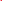 13 καὶ δαιμόνια πολλὰ ἐξέβαλλον, καὶ ἤλειφον ἐλαίῳ πολλοὺς ἀρρώστους καὶ ἐθεράπευον.14 Καὶ ἤκουσεν ὁ βασιλεὺς ῾Ηρῴδης, φανερὸν γὰρ ἐγένετο τὸ ὄνομα αὐτοῦ, καὶ ἔλεγεν ὅτι ᾿Ιωάννης ὁ βαπτίζων ἐκ νεκρῶν ἠγέρθη, καὶ διὰ τοῦτο ἐνεργοῦσιν αἱ δυνάμεις ἐν αὐτῷ. 15 Ἄλλοι ἔλεγον ὅτι ᾿Ηλίας ἐστίν· ἄλλοι δὲ ἔλεγον ὅτι Προφήτης ἐστίν, ὡς εἷς  τῶν προφητῶν. 16 Ἀκούσας δὲ ῾Ηρῴδης εἶπεν ὅτι Ὅν ἐγὼ ἀπεκεφάλισα ᾿Ιωάννην, οὗτός ἐστιν· αὐτὸς ἠγέρθη ἐκ νεκρῶν.17 Αὐτὸς γὰρ ὁ ῾Ηρῴδης ἀποστείλας ἐκράτησεν τὸν ᾿Ιωάννην καὶ ἔδησεν αὐτὸν ἐν φυλακῇ, διὰ ῾Ηρῳδιάδα τὴν γυναῖκα Φιλίππου τοῦ ἀδελφοῦ αὐτοῦ, ὅτι αὐτὴν ἐγάμησεν. 18 Ἔλεγεν γὰρ ὁ ᾿Ιωάννης τῷ ῾Ηρῴδῃ ὅτι Οὐκ ἔξεστί σοι ἔχειν τὴν γυναῖκα τοῦ ἀδελφοῦ σου.19 Ἡ δὲ ῾Ηρῳδιὰς ἐνεῖχεν αὐτῷ καὶ ἤθελεν αὐτὸν ἀποκτεῖναι· καὶ οὐκ ἠδύνατο· 20 ὁ γὰρ ῾Ηρῴδης ἐφοβεῖτο τὸν ᾿Ιωάννην, εἰδὼς αὐτὸν ἄνδρα δίκαιον καὶ ἅγιον, καὶ συνετήρει αὐτόν· καὶ ἀκούσας αὐτοῦ, πολλὰ ἐποίει, καὶ ἡδέως αὐτοῦ ἤκουεν.21 Καὶ γενομένης ἡμέρας εὐκαίρου, ὅτε ῾Ηρῴδης τοῖς γενεσίοις αὐτοῦ δεῖπνον ἐποίει τοῖς μεγιστᾶσιν αὐτοῦ καὶ τοῖς χιλιάρχοις καὶ τοῖς πρώτοις τῆς Γαλιλαίας, 22 καὶ εἰσελθούσης τῆς θυγατρὸς αὐτῆς τῆς ῾Ηρῳδιάδος καὶ ὀρχησαμένης, καὶ ἀρεσάσης τῷ ῾Ηρῴδῃ καὶ τοῖς συνανακειμένοις, εἶπεν ὁ βασιλεὺς τῷ κορασίῳ, Αἴτησόν με ὃ ἐὰν θέλῃς, καὶ δώσω σοι· 23 καὶ ὤμοσεν αὐτῇ ὅτι Ὅ ἐάν με αἰτήσῃς δώσω σοί, ἕως ἡμίσους τῆς βασιλείας μου.24 Ἡ δὲ ἐξελθοῦσα εἶπε τῇ μητρὶ αὐτῆς, Τί αἰτήσομαι; Ἡ δὲ εἶπε, Τὴν κεφαλὴν ᾿Ιωάννου τοῦ βαπτιστοῦ.25 Καὶ εἰσελθοῦσα εὐθέως μετὰ σπουδῆς πρὸς τὸν βασιλέα, ᾐτήσατο λέγουσα, Θέλω ἵνα μοι δῷς ἐξαυτῆς ἐπὶ πίνακι τὴν κεφαλὴν ᾿Ιωάννου τοῦ βαπτιστοῦ.26 Καὶ περίλυπος γενόμενος ὁ βασιλεύς, διὰ τοὺς ὅρκους καὶ τοὺς συνανακειμένους οὐκ ἠθέλησεν αὐτὴν ἀθετῆσαι. 27 Καὶ εὐθέως ἀποστείλας ὁ βασιλεὺς σπεκουλάτωρα ἐπέταξεν ἐνεχθῆναι τὴν κεφαλὴν αὐτοῦ. 28 Ὁ δὲ ἀπελθὼν ἀπεκεφάλισεν αὐτὸν ἐν τῇ φυλακῇ, καὶ ἤνεγκε τὴν κεφαλὴν αὐτοῦ ἐπὶ πίνακι, καὶ ἔδωκεν αὐτὴν τῷ κορασίῳ· καὶ τὸ κοράσιον ἔδωκεν αὐτὴν τῇ μητρὶ αὐτῆς.29 Καὶ ἀκούσαντες οἱ μαθηταὶ αὐτοῦ ἦλθον, καὶ ἦραν τὸ πτῶμα αὐτοῦ, καὶ ἔθηκαν αὐτὸ ἐν μνημείῳ.30 Καὶ συνάγονται οἱ ἀπόστολοι πρὸς τὸν ᾿Ιησοῦν, καὶ ἀπήγγειλαν αὐτῷ πάντα, καὶ ὅσα ἐποίησαν καὶ ὅσα ἐδίδαξαν. 31 Καὶ εἶπεν αὐτοῖς, Δεῦτε ὑμεῖς αὐτοὶ κατ᾿ ἰδίαν εἰς ἔρημον τόπον, καὶ ἀναπαύεσθε ὀλίγον. Ἦσαν γὰρ οἱ ἐρχόμενοι καὶ οἱ ὑπάγοντες πολλοί, καὶ οὐδὲ φαγεῖν εὐκαίρουν. 32 Καὶ ἀπῆλθον εἰς ἔρημον τόπον ἐν πλοίῳ κατ᾿ ἰδίαν.          33 Καὶ εἶδον αὐτοὺς ὑπάγοντας καὶ ἐπέγνωσαν αὐτοὺς πολλοί, καὶ πεζῇ ἀπὸ πασῶν τῶν πόλεων συνέδραμον ἐκεῖ, καὶ προῆλθον αὐτοὺς, καὶ συνῆλθον πρὸς αὐτόν.34 Καὶ ἐξελθὼν εἶδεω ὁ ᾿Ιησοῦς πολὺν ὄχλον, καὶ ἐσπλαγχνίσθη ἐπ᾿ αὐτοῖς, ὅτι ἦσαν ὡς πρόβατα μὴ ἔχοντα ποιμένα· καὶ ἤρξατο διδάσκειν αὐτοὺς πολλά. 35 Καὶ ἤδη ὥρας πολλῆς γενομένης, προσελθόντες αὐτῷ οἱ μαθηταὶ αὐτοῦ λέγουσιν ὅτι Ἔρημός ἐστιν ὁ τόπος, καὶ ἤδη ὥρα πολλή· 36 ἀπόλυσον αὐτούς, ἵνα ἀπελθόντες εἰς τοὺς κύκλῳ ἀγροὺς καὶ κώμας ἀγοράσωσιν ἑαυτοῖς ἄρτους. Τί γὰρ φάγωσιν οὐκ ἔχουσιν.37 Ὁ δὲ ἀποκριθεὶς εἶπεν αὐτοῖς, Δότε αὐτοῖς ὑμεῖς φαγεῖν. Καὶ λέγουσιν  αὐτῷ, Ἀπελθόντες ἀγοράσωμεν δηναρίων διακοσίων ἄρτους καὶ δῶμεν αὐτοῖς φαγεῖν; 38 Ὁ δὲ λέγει αὐτοῖς, Πόσους ἄρτους ἔχετε; Ὑπάγετε καὶ ἴδετε. Καὶ γνόντες λέγουσιν, Πέντε, καὶ δύο ἰχθύας. 39 Καὶ ἐπέταξεν αὐτοῖς ἀνακλῖναι πάντας συμπόσια συμπόσια ἐπὶ τῷ χλωρῷ χόρτῳ. 40 Καὶ ἀνέπεσον πρασιαὶ πρασιαί, ἀνὰ ἑκατὸν καὶ ἀνὰ πεντήκοντα.41 Καὶ λαβὼν τοὺς πέντε ἄρτους καὶ τοὺς δύο ἰχθύας, ἀναβλέψας εἰς τὸν οὐρανὸν, εὐλόγησεν, καὶ κατέκλασεν τοὺς ἄρτους, καὶ ἐδίδου τοῖς μαθηταῖς αὐτοῦ ἵνα παραθῶσιν αὐτοῖς· καὶ τοὺς δύο ἰχθύας ἐμέρισεν πᾶσιν.42 Καὶ ἔφαγον πάντες, καὶ ἐχορτάσθησαν· 43 καὶ ἦραν κλασμάτων δώδεκα κοφίνους πλήρεις, καὶ ἀπὸ τῶν ἰχθύων.44 Καὶ ἦσαν οἱ φαγόντες τοὺς ἄρτους πεντακισχίλιοι ἄνδρες.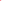 45 Καὶ εὐθέως ἠνάγκασεν τοὺς μαθητὰς αὐτοῦ ἐμβῆναι εἰς τὸ πλοῖον,, καὶ προάγειν εἰς τὸ πέραν πρὸς Βηθσαϊδάν, ἕως αὐτὸς ἀπολύσῃ τὸν ὄχλον. 46 Καὶ ἀποταξάμενος αὐτοῖς, ἀπῆλθεν εἰς τὸ ὄρος προσεύξασθαι   47 Καὶ ὀψίας γενομένης, ἦν τὸ πλοῖον ἐν μέσῳ τῆς θαλάσσης, καὶ αὐτὸς μόνος ἐπὶ τῆς γῆς. 48 Καὶ εἶδεν αὐτοὺς βασανιζομένους ἐν τῷ ἐλαύνειν, ἦν γὰρ ὁ ἄνεμος ἐναντίος αὐτοῖς, καὶ περὶ τετάρτην φυλακὴν τῆς νυκτὸς ἔρχεται πρὸς αὐτοὺς, περιπατῶν ἐπὶ τῆς θαλάσσης· καὶ ἤθελε παρελθεῖν αὐτούς.49 Οἱ δὲ, ἰδόντες αὐτὸν περιπατοῦντα ἐπὶ τῆς θαλάσσης, ἔδοξαν φάντασμα εἶναι, καὶ ἀνέκραξαν· 50 πάντες γὰρ αὐτὸν εἶδον, καὶ ἐταράχθησαν. Καὶ εὐθέως ἐλάλησεν μετ᾿ αὐτῶν, καὶ λέγει αὐτοῖς, Θαρσεῖτε· ἐγώ εἰμι, μὴ φοβεῖσθε. 51 Καὶ ἀνέβη πρὸς αὐτούς εἰς τὸ πλοῖον, καὶ ἐκόπασεν ὁ ἄνεμος· καὶ λίαν ἐκπερισσοῦ ἐν ἑαυτοῖς ἐξίσταντο, καὶ ἐθαύμαζον. 52 Οὐ γὰρ ἐπὶ τοῖς ἄρτοις· ἦν γὰρ αὐτῶν ἡ καρδία πεπωρωμένη.53 Καὶ διαπεράσαντες ἦλθον ἐπὶ τὴν γῆν Γεννησαρέτ, καὶ προσωρμίσθησαν.54 Καὶ ἐξελθόντων αὐτῶν ἐκ τοῦ πλοίου, εὐθέως ἐπιγνόντες αὐτόν, 55 περιέδραμον ὅλην τὴν περίχωρον ἐκείνην, καὶ ἤρξαντο ἐπὶ τοῖς κραββάτοις τοὺς κακῶς ἔχοντας περιφέρειν, ὅπου ἤκουον ὅτι ἐκεῖ ἐστιν. 56 Καὶ ὅπου ἂν εἰσεπορεύετο εἰς κώμας ἢ πόλεις ἢ ἀγρούς, ἐν ταῖς ἀγοραῖς ἐτίθουν τοὺς ἀσθενοῦντας καὶ παρεκάλουν αὐτὸν ἵνα κἂν τοῦ κρασπέδου τοῦ ἱματίου αὐτοῦ ἅψωνται· καὶ ὅσοι ἂν ἥπτοντο αὐτοῦ ἐσῴζοντο.Mark - Chapter 71 Καὶ συνάγονται πρὸς αὐτὸν οἱ Φαρισαῖοι, καί τινες τῶν γραμματέων, ἐλθόντες ἀπὸ ῾Ιεροσολύμων· 2 καὶ ἰδόντες τινὰς τῶν μαθητῶν αὐτοῦ κοιναῖς χερσίν, τοῦτ᾿ ἔστιν ἀνίπτοις, ἐσθίοντας ἄρτους, ἐμέμψαντο.3 Οἱ γὰρ Φαρισαῖοι καὶ πάντες οἱ ᾿Ιουδαῖοι, ἐὰν μὴ πυγμῇ νίψωνται τὰς χεῖρας, οὐκ ἐσθίουσιν, κρατοῦντες τὴν παράδοσιν τῶν πρεσβυτέρων· 4 καὶ ἀπὸ ἀγορᾶς, ἐὰν μὴ βαπτίσωνται, οὐκ ἐσθίουσιν· καὶ ἄλλα πολλά ἐστιν ἃ παρέλαβον κρατεῖν, βαπτισμοὺς ποτηρίων καὶ ξεστῶν καὶ χαλκίων καὶ κλινῶν.5 Ἔπειτα ἐπερωτῶσιν αὐτὸν οἱ Φαρισαῖοι καὶ οἱ γραμματεῖς, Διατί οἱ μαθηταί σου οὐ περιπατοῦσιν κατὰ τὴν παράδοσιν τῶν πρεσβυτέρων, ἀλλ᾿ ἀνίπτοις χερσὶν ἐσθίουσι τὸν ἄρτον;6 Ὁ δὲ ἀποκριθεὶς εἶπεν αὐτοῖς ὅτι Καλῶς προεφήτευσεν ᾽Ησαΐας περὶ ὑμῶν τῶν ὑποκριτῶν, ὡς γέγραπται, Οὗτος ὁ λαὸς τοῖς χείλεσίν με τιμᾷ, ἡ δὲ καρδία αὐτῶν πόρρω ἀπέχει ἀπ᾿ ἐμοῦ. 7 Μάτην δὲ σέβονταί με, διδάσκοντες διδασκαλίας ἐντάλματα ἀνθρώπων.8 Ἀφέντες γὰρ τὴν ἐντολὴν τοῦ Θεοῦ, κρατεῖτε τὴν παράδοσιν τῶν ἀνθρώπων, βαπτισμοὺς ξεστῶν, καὶ ποτηρίων· καὶ ἄλλα παρόμοια τοιαῦτα πολλὰ ποιεῖτε. 9 Καὶ ἔλεγεν αὐτοῖς, Καλῶς ἀθετεῖτε τὴν ἐντολὴν τοῦ Θεοῦ ἵνα τὴν παράδοσιν ὑμῶν τηρήσητε. 10 Μωσῆς γὰρ εἶπε, Τίμα τὸν πατέρα σου καὶ τὴν μητέρα σου· καί, Ὁ  κακολογῶν πατέρα ἢ μητέρα θανάτῳ τελευτάτω· 11 ὑμεῖς δὲ λέγετε· Ἐὰν εἴπῃ ἄνθρωπος τῷ πατρὶ ἢ τῇ μητρί, Κορβᾶν, ὅ ἐστι δῶρον, ὃ ἐὰν ἐξ ἐμοῦ ὠφεληθῇς· 12 καὶ οὐκέτι ἀφίετε αὐτὸν οὐδὲν ποιῆσαι τῷ πατρὶ αὐτοῦ ἢ τῇ μητρὶ αὐτοῦ, 13 ἀκυροῦντες τὸν λόγον τοῦ Θεοῦ τῇ παραδόσει ὑμῶν ᾗ παρεδώκατε· καὶ παρόμοια τοιαῦτα πολλὰ ποιεῖτε.14 Καὶ προσκαλεσάμενος πάντα τὸν ὄχλον, ἔλεγεν αὐτοῖς, Ἀκούετέ μου πάντες, καὶ συνίετε. 15 Οὐδέν ἐστιν ἔξωθεν τοῦ ἀνθρώπου εἰσπορευόμενον εἰς αὐτὸν, ὃ δύναται αὐτὸν κοινῶσαι· ἀλλὰ τὰ ἐκπορευόμενα ἀπ᾽ αὐτοῦ, ἐκεῖνά ἐστιν τὰ κοινοῦντα τὸν ἄνθρωπον. 16 Εἴ τις ἔχει ὦτα ἀκούειν, ἀκουέτω.17 Καὶ ὅτε εἰσῆλθεν εἰς οἶκον ἀπὸ τοῦ ὄχλου, ἐπηρώτων αὐτὸν οἱ μαθηταὶ αὐτοῦ περὶ τῆς παραβολῆς. 18 Καὶ λέγει αὐτοῖς, Οὕτω καὶ ὑμεῖς ἀσύνετοί ἐστε; Οὐ νοεῖτε ὅτι πᾶν τὸ ἔξωθεν εἰσπορευόμενον εἰς τὸν ἄνθρωπον οὐ δύναται αὐτὸν κοινῶσαι, 19 ὅτι οὐκ εἰσπορεύεται αὐτοῦ εἰς τὴν καρδίαν, ἀλλ᾽ εἰς τὴν κοιλίαν· καὶ εἰς τὸν ἀφεδρῶνα ἐκπορεύεται, καθαρίζον πάντα τὰ βρώματα.20 Ἔλεγε δὲ ὅτι Τὸ ἐκ τοῦ ἀνθρώπου ἐκπορευόμενον, ἐκεῖνο κοινοῖ τὸν ἄνθρωπον. 21 Ἔσωθεν γὰρ, ἐκ τῆς καρδίας τῶν ἀνθρώπων οἱ διαλογισμοὶ οἱ κακοὶ ἐκπορεύονται, μοιχεῖαι, πορνεῖαι, φόνοι, 22 κλοπαί, πλεονεξίαι, πονηρίαι, δόλος, ἀσέλγεια, ὀφθαλμὸς πονηρός, βλασφημία, ὑπερηφανία, ἀφροσύνη· 23 πάντα ταῦτα τὰ πονηρὰ ἔσωθεν ἐκπορεύεται, καὶ κοινοῖ τὸν ἄνθρωπον.24 Καὶ ἐκεῖθεν ἀναστὰς ἀπῆλθεν εἰς τὰ μεθόρια Τύρου καὶ Σιδῶνος. Καὶ εἰσελθὼν εἰς οἰκίαν, οὐδένα ἤθελε γνῶναι, καὶ οὐκ ἠδυνήθη λαθεῖν. 25 Ἀκούσασα γὰρ γυνὴ περὶ αὐτοῦ, ἧς εἶχε τὸ θυγάτριον αὐτῆς πνεῦμα ἀκάθαρτον, ἐλθοῦσα προσέπεσεν πρὸς τοὺς πόδας αὐτοῦ· 26 Ἦ δὲ γυνὴ ἦν ῾Ελληνίς, Συροφοινίκισσα τῷ γένει· καὶ ἠρώτα αὐτὸν ἵνα τὸ δαιμόνιον ἐκβάλῃ ἐκ τῆς θυγατρὸς αὐτῆς. 27 Ὁ δὲ ᾿Ιησοῦς εἶπεν αὐτῇ, Ἄφες πρῶτον χορτασθῆναι τὰ τέκνα· οὐ γάρ καλὸν ἐστιν λαβεῖν τὸν ἄρτον τῶν τέκνων καὶ βαλεῖν τοῖς κυναρίοις.28 Ἡ δὲ ἀπεκρίθη καὶ λέγει αὐτῷ, Ναί, κύριε· καὶ γὰρ τὰ κυνάρια ὑποκάτω τῆς τραπέζης ἐσθίει ἀπὸ τῶν ψιχίων τῶν παιδίων.29 Καὶ εἶπεν αὐτῇ, Διὰ τοῦτον τὸν λόγον ὕπαγε· ἐξελήλυθεν τὸ δαιμόνιον ἐκ τῆς θυγατρός σου. 30 Καὶ ἀπελθοῦσα εἰς τὸν οἶκον αὐτῆς, εὗρεν τὸ δαιμόνιον ἐξεληλυθός, καὶ τὴν θυγατέρα βεβλημένον ἐπὶ τῆς κλίνης.31 Καὶ πάλιν ἐξελθὼν ἐκ τῶν ὁρίων Τύρου καὶ Σιδῶνος, ἦλθε πρὸς τὴν θάλασσαν τῆς Γαλιλαίας, ἀνὰ μέσον τῶν ὁρίων Δεκαπόλεως. 32 Καὶ φέρουσιν αὐτῷ κωφὸν μογγιλάλον καὶ παρακαλοῦσιν αὐτὸν ἵνα ἐπιθῇ αὐτῷ τὴν χεῖρα.33 Καὶ ἀπολαβόμενος αὐτὸν ἀπὸ τοῦ ὄχλου κατ᾿ ἰδίαν, ἔβαλεν τοὺς δακτύλους αὐτοῦ εἰς τὰ ὦτα αὐτοῦ, καὶ πτύσας ἥψατο τῆς γλώσσης αὐτοῦ, 34 καὶ ἀναβλέψας εἰς τὸν οὐρανὸν, ἐστέναξεν, καὶ λέγει αὐτῷ, Ἐφφαθά, ὅ ἐστι Διανοίχθητι. 35 Καὶ εὐθέως διηνοίχθησαν αὐτοῦ αἱ ἀκοαί· καὶ ἐλύθη ὁ δεσμὸς τῆς γλώσσης αὐτοῦ, καὶ ἐλάλει ὀρθῶς.36 Καὶ διεστείλατο αὐτοῖς ἵνα μηδενὶ εἴπωσιν· ὅσον δὲ αὐτὸς αὐτοῖς διεστέλλετο, μᾶλλον περισσότερον ἐκήρυσσον. 36 Καὶ διεστείλατο αὐτοῖς ἵνα μηδενὶ εἴπωσιν· ὅσον δὲ αὐτὸς αὐτοῖς διεστέλλετο, μᾶλλον περισσότερον ἐκήρυσσον. Mark - Chapter 81 Ἐν ἐκείναις ταῖς ἡμέραις, παμπόλλου ὄχλου ὄντος, καὶ μὴ ἐχόντων τί φάγωσιν, προσκαλεσάμενος ὁ ᾿Ιησοῦς τοὺς μαθητὰς αὐτοῦ λέγει αὐτοῖς, 2 Σπλαγχνίζομαι ἐπὶ τὸν ὄχλον· ὅτι ἤδη ἡμέραι τρεῖς προσμένουσίν μοι, καὶ οὐκ ἔχουσιν τί φάγωσιν· 3 καὶ ἐὰν ἀπολύσω αὐτοὺς, νήστεις εἰς οἶκον αὐτῶν, ἐκλυθήσονται ἐν τῇ ὁδῷ· τινὲς γὰρ αὐτῶν μακρόθεν ἥκουσιν.4 Καὶ ἀπεκρίθησαν αὐτῷ οἱ μαθηταὶ αὐτοῦ, Πόθεν τούτους δυνήσεταί τις ὧδε χορτάσαι ἄρτων ἐπ᾿ ἐρημίας;5 Καὶ ἐπηρώτα αὐτούς, Πόσους ἔχετε ἄρτους; Οἱ δὲ εἶπον· Ἑπτά. 6 Καὶ παρήγγειλεν τῷ ὄχλῳ ἀναπεσεῖν ἐπὶ τῆς γῆς· καὶ λαβὼν τοὺς ἑπτὰ ἄρτους, εὐχαριστήσας ἔκλασεν καὶ ἐδίδου τοῖς μαθηταῖς αὐτοῦ, ἵνα παρατιθῶσιν· καὶ παρέθηκαν τῷ ὄχλῳ.7 Καὶ εἶχον ἰχθύδια ὀλίγα· καὶ εὐλογήσας εἶπεν παρατιθεῖναι καὶ αὐτά.               8 Ἔφαγον δὲ, καὶ ἐχορτάσθησαν· καὶ ἦραν περισσεύματα κλασμάτων ἑπτὰ σπυρίδας. 9 Ἦσαν δὲ οἱ φαγόντες ὡς τετρακισχίλιοι· καὶ ἀπέλυσεν αὐτούς. 10 Καὶ εὐθέως ἐμβὰς εἰς τὸ πλοῖον μετὰ τῶν μαθητῶν αὐτοῦ, ἦλθεν εἰς τὰ μέρη Δαλμανουθά.11 Καὶ ἐξῆλθον οἱ Φαρισαῖοι, καὶ ἤρξαντο συζητεῖν αὐτῷ, ζητοῦντες παρ᾿ αὐτοῦ σημεῖον ἀπὸ τοῦ οὐρανοῦ, πειράζοντες αὐτόν. 12 Καὶ ἀναστενάξας τῷ πνεύματι αὐτοῦ λέγει, Τί ἡ γενεὰ αὕτη σημεῖον ἐπιζητεῖ; Ἀμὴν λέγω ὑμῖν, εἰ δοθήσεται τῇ γενεᾷ ταύτῃ σημεῖον.13 Καὶ ἀφεὶς αὐτοὺς, ἐμβὰς πάλιν εἰς πλοῖον, ἀπῆλθεν εἰς τὸ πέραν.14 Καὶ ἐπελάθοντο λαβεῖν ἄρτους, καὶ εἰ μὴ ἕνα ἄρτον οὐκ εἶχον μεθ᾿ ἑαυτῶν ἐν τῷ πλοίῳ. 15 Καὶ διεστέλλετο αὐτοῖς, λέγων, Ὁρᾶτε, βλέπετε ἀπὸ τῆς ζύμης τῶν Φαρισαίων καὶ τῆς ζύμης ῾Ηρῴδου.16 Καὶ διελογίζοντο πρὸς ἀλλήλους, λέγοντες ὅτι Ἄρτους οὐκ ἔχομεν.      
17 Καὶ γνοὺς ὁ ᾿Ιησοῦς λέγει αὐτοῖς, Τί διαλογίζεσθε ὅτι ἄρτους οὐκ ἔχετε; Οὔπω νοεῖτε οὐδὲ συνίετε; Ἔτι πεπωρωμένην ἔχετε τὴν καρδίαν ὑμῶν; 18 Ὀφθαλμοὺς ἔχοντες οὐ βλέπετε; Καὶ ὦτα ἔχοντες οὐκ ἀκούετε; Καὶ οὐ μνημονεύετε; 19 Ὅτε τοὺς πέντε ἄρτους ἔκλασα εἰς τοὺς πεντακισχιλίους, πόσους κοφίνους πλήρεις κλασμάτων ἤρατε; Λέγουσιν αὐτῶ Δώδεκα.20 Ὅτε δὲ τοὺς ἑπτὰ εἰς τοὺς τετρακισχιλίους, πόσων σπυρίδων πληρώματα κλασμάτων ἤρατε; Οἱ δὲ εἶπον, Ἑπτά. 21 Καὶ ἔλεγεν αὐτοῖς· Πως οὐ συνίετε;22 Καὶ ἔρχεται εἰς Βηθσαϊδά. Καὶ φέρουσιν αὐτῷ τυφλὸν, καὶ παρακαλοῦσιν αὐτὸν ἵνα αὐτοῦ ἅψηται. 23 Καὶ ἐπιλαβόμενος τῆς χειρὸς τοῦ τυφλοῦ, ἐξήγαγεν αὐτὸν ἔξω τῆς κώμης· καὶ πτύσας εἰς τὰ ὄμματα αὐτοῦ, ἐπιθεὶς τὰς χεῖρας αὐτῷ, ἐπηρώτα αὐτὸν εἴ τι βλέπει. 24 Καὶ ἀναβλέψας ἔλεγεν, Βλέπω τοὺς ἀνθρώπους ὅτι ὡς δένδρα ὁρῶ περιπατοῦντας.25 Εἶτα πάλιν ἐπέθηκεν τὰς χεῖρας ἐπὶ τοὺς ὀφθαλμοὺς αὐτοῦ, καὶ ἐποίησεν αὐτὸν ἀναβλέψαι, Καὶ ἀποκατεστάθη, καὶ ἐνέβλεψεν τηλαυγῶς ἅπαντας. 26 Καὶ ἀπέστειλεν αὐτὸν εἰς τὸν οἶκον αὐτοῦ, λέγων, Μηδὲ εἰς τὴν κώμην εἰσέλθῃς μηδὲ εἴπῃς τινὶ ἐν τῇ κώμῃ.27 Καὶ ἐξῆλθεν ὁ ᾿Ιησοῦς καὶ οἱ μαθηταὶ αὐτοῦ εἰς τὰς κώμας Καισαρείας τῆς Φιλίππου· καὶ ἐν τῇ ὁδῷ ἐπηρώτα τοὺς μαθητὰς αὐτοῦ, λέγων αὐτοῖς, Τίνα με λέγουσιν οἱ ἄνθρωποι εἶναι;28 Οἱ δὲ ἀπεκρίθησαν, ᾿Ιωάννην τὸν βαπτιστήν, καὶ ἄλλοι ᾿Ηλίαν, ἄλλοι δὲ ἕνα τῶν προφητῶν. 29 Καὶ αὐτὸς λέγει αὐτοῖς, Ὑμεῖς δὲ τίνα με λέγετε εἶναι; Ἀποκριθεὶς δὲ ὁ Πέτρος λέγει αὐτῷ, Σὺ εἶ ὁ χριστός. 30 Καὶ ἐπετίμησεν αὐτοῖς, ἵνα μηδενὶ λέγωσιν περὶ αὐτοῦ.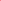 31 Καὶ ἤρξατο διδάσκειν αὐτοὺς, ὅτι δεῖ τὸν υἱὸν τοῦ ἀνθρώπου πολλὰ παθεῖν, καὶ ἀποδοκιμασθῆναι ἀπὸ τῶν πρεσβυτέρων καὶ τῶν ἀρχιερέων καὶ τῶν γραμματέων, καὶ ἀποκτανθῆναι, καὶ μετὰ τρεῖς ἡμέρας ἀναστῆναι· 32 καὶ παρρησίᾳ τὸν λόγον ἐλάλει. Καὶ προσλαβόμενος αὐτὸν ὁ Πέτρος ἤρξατο ἐπιτιμᾶν αὐτῷ. 33 Ὁ δὲ ἐπιστραφεὶς, καὶ ἰδὼν τοὺς μαθητὰς αὐτοῦ, ἐπετίμησεν τῷ Πέτρῳ, λέγων, Ὕπαγε ὀπίσω μου, Σατανᾶ· ὅτι οὐ φρονεῖς τὰ τοῦ Θεοῦ, ἀλλὰ τὰ τῶν ἀνθρώπων34 Καὶ προσκαλεσάμενος τὸν ὄχλον σὺν τοῖς μαθηταῖς αὐτοῦ, εἶπεν αὐτοῖς, Ὅστις θέλει ὀπίσω μου ἀκολουθεῖν, ἀπαρνησάσθω ἑαυτὸν, καὶ ἀράτω τὸν σταυρὸν αὐτοῦ, αὶ ἀκολουθείτω μοι. 35 Ὅς γὰρ ἂν θέλῃ τὴν ψυχὴν αὐτοῦ σῶσαι, ἀπολέσει αὐτήν· ὃς δ᾿ ἂν ἀπολέσῃ τὴν ἑαυτοῦ ψυχὴν ἕνεκεν ἐμοῦ καὶ τοῦ εὐαγγελίου, οὗτος σώσει αὐτήν.  36 Τί γὰρ ὠφελήσει ἄνθρωπον, ἐὰν κερδήσῃ τὸν κόσμον ὅλον, καὶ ζημιωθῇ τὴν ψυχὴν αὐτοῦ; 37 Ἤ τί δώσει ἄνθρωπος ἀντάλλαγμα τῆς ψυχῆς αὐτοῦ;  34 Καὶ προσκαλεσάμενος τὸν ὄχλον σὺν τοῖς μαθηταῖς αὐτοῦ, εἶπεν αὐτοῖς, Ὅστις θέλει ὀπίσω μου ἀκολουθεῖν, ἀπαρνησάσθω ἑαυτὸν, καὶ ἀράτω τὸν σταυρὸν αὐτοῦ, καὶ ἀκολουθείτω μοι. 35 Ὅς γὰρ ἂν θέλῃ τὴν ψυχὴν αὐτοῦ σῶσαι, ἀπολέσει αὐτήν· ὃς δ᾿ ἂν ἀπολέσῃ τὴν ἑαυτοῦ ψυχὴν ἕνεκεν ἐμοῦ καὶ τοῦ εὐαγγελίου, οὗτος σώσει αὐτήν. 36 Τί γὰρ ὠφελήσει ἄνθρωπον, ἐὰν κερδήσῃ τὸν κόσμον ὅλον, καὶ ζημιωθῇ τὴν ψυχὴν αὐτοῦ; 37 Ἤ τί δώσει ἄνθρωπος ἀντάλλαγμα τῆς ψυχῆς αὐτοῦ;38 Ὃς γὰρ ἐὰν ἐπαισχυνθῇ με καὶ τοὺς ἐμοὺς λόγους ἐν τῇ γενεᾷ ταύτῃ τῇ μοιχαλίδι καὶ ἁμαρτωλῷ, καὶ ὁ υἱὸς τοῦ ἀνθρώπου ἐπαισχυνθήσεται αὐτόν, ὅταν ἔλθῃ ἐν τῇ δόξῃ τοῦ πατρὸς αὐτοῦ μετὰ τῶν ἀγγέλων τῶν ἁγίων.Mark - Chapter 91 Καὶ ἔλεγεν αὐτοῖς, ‘Aμὴν λέγω ὑμῖν, ὅτι εἰσίν τινες τῶν ὧδε ἑστηκότων, οἵτινες οὐ μὴ γεύσωνται θανάτου, ἕως ἂν ἴδωσιν τὴν βασιλείαν τοῦ Θεοῦ ἐληλυθυῖαν ἐν δυνάμει.2 Καὶ μεθ᾿ ἡμέρας ἓξ παραλαμβάνει ὁ ᾿Ιησοῦς τὸν Πέτρον καὶ τὸν ᾿Ιάκωβον καὶ ᾿Ιωάννην, καὶ ἀναφέρει αὐτοὺς εἰς ὄρος ὑψηλὸν κατ᾿ ἰδίαν μόνους· καὶ μετεμορφώθη ἔμπροσθεν αὐτῶν· 3 καὶ τὰ ἱμάτια αὐτοῦ ἐγένεοντο στίλβοντα, λευκὰ λίαν ὡς χιών, οἷα γναφεὺς ἐπὶ τῆς γῆς οὐ δύναται οὕτω λευκᾶναι. 4 Καὶ ὤφθη αὐτοῖς ᾿Ηλίας σὺν Μωσῇ, καὶ ἦσαν συλλαλοῦντες τῷ ᾿Ιησοῦ. 5 Καὶ ἀποκριθεὶς ὁ Πέτρος λέγει τῷ ᾿Ιησοῦ, Ῥαββί, καλόν ἐστιν ἡμᾶς ὧδε εἶναι· καὶ ποιήσωμεν σκηνὰς τρεῖς, σοὶ μίαν καὶ, Μωσῇ μίαν, καὶ ᾿Ηλίᾳ μίαν. 6 Οὐ γὰρ ᾔδει τί λαλήσει· ἦσαν γὰρ ἔκφοβοι.7 Καὶ ἐγένετο νεφέλη ἐπισκιάζουσα αὐτοῖς· καὶ ἦλθε φωνὴ ἐκ τῆς νεφέλης, Οὗτός ἐστιν ὁ υἱός μου ὁ ἀγαπητός· αὐτοῦ ἀκούετε. 8 Καὶ ἐξάπινα περιβλεψάμενοι, οὐκέτι οὐδένα εἶδον, ἀλλὰ τὸν ᾿Ιησοῦν μόνον μεθ᾿ ἑαυτῶν.9 Καταβαινόντων δὲ αὐτῶν ἀπὸ τοῦ ὄρους, διεστείλατο αὐτοῖς ἵνα μηδενὶ διηγήσωνται ἃ εἶδον, εἰ μὴ ὅταν ὁ υἱὸς τοῦ ἀνθρώπου ἐκ νεκρῶν ἀναστῇ. 10 Καὶ τὸν λόγον ἐκράτησαν πρὸς ἑαυτοὺς, συζητοῦντες τί ἐστι τὸ ἐκ νεκρῶν ἀναστῆναι.11 Καὶ ἐπηρώτων αὐτὸν, λέγοντες ὅτι Λέγουσιν οἱ γραμματεῖς ὅτι Ηλίαν δεῖ ἐλθεῖν πρῶτόν;12 Ὁ δὲ ἀποκριθεὶς, εἶπεν αὐτοῖς, ᾿Ηλίας μὲν ἐλθὼν πρῶτον, ἀποκαθιστᾷ πάντα· καὶ πῶς γέγραπται ἐπὶ τὸν υἱὸν τοῦ ἀνθρώπου ἵνα πολλὰ πάθῃ καὶ ἐξουδενωθῇ. 13 Ἀλλὰ λέγω ὑμῖν καὶ Ἠλίας ἐλήλυθεν, καὶ ἐποίησαν αὐτῷ ὅσα ἠθέλησαν, καθὼς, γέγραπαι ἐπ᾽ αὐτόν. 14 Καὶ ἐλθὼν πρὸς τοὺς μαθητὰς, εἶδεν ὄχλον πολὺν περὶ αὐτούς, καὶ γραμματεῖς συζητοῦντας αὐτοῖς.15 Καὶ εὐθέως πᾶς ὁ ὄχλος ἰδὼν αὐτὸν ἐξεθαμβήθησαν, καὶ προστρέχοντες ἠσπάζοντο αὐτόν.16 Καὶ ἐπηρώτησεν τοὺς γραμματεῖς, Τί συζητεῖτε πρὸς ἑαυτούς;17 Καὶ ἀποκριθεὶς εἷς ἐκ τοῦ ὄχλου εἶπεν· Διδάσκαλε, ἤνεγκα τὸν υἱόν μου πρός σε, ἔχοντα πνεῦμα ἄλαλον. 18 Καὶ ὅπου ἂν αὐτὸν καταλάβῃ, ῥήσσει αὐτόν· καὶ ἀφρίζει, καὶ τρίζει τοὺς ὀδόντας αὐτοῦ, καὶ ξηραίνεται· καὶ εἶπον τοῖς μαθηταῖς σου ἵνα αὐτὸ ἐκβάλωσιν, καὶ οὐκ ἴσχυσαν.19 Ὁ δὲ ἀποκριθεὶς αὐτῷ λέγει, Ὦ γενεὰ ἄπιστος, ἕως πότε πρὸς ὑμᾶς ἔσομαι; Ἕως πότε ἀνέξομαι ὑμῶν; Φέρετε αὐτὸν πρός με. 20 Καὶ ἤνεγκαν αὐτὸν πρὸς αὐτόν· καὶ ἰδὼν αὐτὸν, εὐθέως τὸ πνεῦμα ἐσπάραξεν αὐτόν· καὶ πεσὼν ἐπὶ τῆς γῆς, ἐκυλίετο ἀφρίζων.21 Καὶ ἐπηρώτησε τὸν πατέρα αὐτοῦ, Πόσος χρόνος ἐστὶν, ὡς τοῦτο γέγονεν αὐτῷ; Ὁ δὲ εἶπεν, Παιδιόθεν. 22 Καὶ πολλάκις αὐτὸν καὶ εἰς πῦρ ἔβαλε καὶ εἰς ὕδατα, ἵνα ἀπολέσῃ αὐτόν· ἀλλ᾿ εἴ τι δύνασαι, βοήθησον ἡμῖν, σπλαγχνισθεὶς ἐφ᾿ ἡμᾶς.23 Ὁ δὲ ᾿Ιησοῦς εἶπεν αὐτῷ, Τὸ εἰ δύνασαι πιστεῦσαι, πάντα δυνατὰ τῷ πιστεύοντι.24 Καὶ εὐθέως κράξας ὁ πατὴρ τοῦ παιδίου, μετὰ δακρύων ἔλεγεν, Πιστεύω, κύριε, βοήθει μου τῇ ἀπιστίᾳ.25 Ἰδὼν δὲ ὁ ᾿Ιησοῦς ὅτι ἐπισυντρέχει ὄχλος, ἐπετίμησεν τῷ πνεύματι τῷ καθάρτῳ, λέγων αὐτῷ, Τὸ πνεῦμα τὸ ἄλαλον καὶ κωφόν, ἐγώ σοι ἐπιτάσσω, ἔξελθε ἐξ αὐτοῦ, καὶ μηκέτι εἰσέλθῃς εἰς αὐτόν.26 Καὶ κράξαν, καὶ πολλὰ σπαράξαν αὐτὸν, ἐξῆλθεν· καὶ ἐγένετο ὡσεὶ νεκρός, ὥστε πολλοὺς λέγειν ὅτι ἀπέθανεν. 27 Ὁ δὲ ᾿Ιησοῦς κρατήσας αὐτὸν τῆς χειρὸς, ἤγειρεν αὐτόν· καὶ ἀνέστη.28 Καὶ εἰσελθόντα αὐτὸν εἰς οἶκον, οἱ μαθηταὶ αὐτοῦ ἐπηρώτων αὐτὸν κατ᾿ ἰδίαν ὅτι Ἡμεῖς οὐκ ἠδυνήθημεν ἐκβαλεῖν αὐτό;29 Καὶ εἶπεν αὐτοῖς, Τοῦτο τὸ γένος ἐν οὐδενὶ δύναται ἐξελθεῖν, εἰ μὴ ἐν προσευχῇ καὶ νηστείᾳ.30 Καὶ ἐκεῖθεν ἐξελθόντες παρεπορεύοντο διὰ τῆς Γαλιλαίας· Καὶ οὐκ ἤθελεν ἵνα τις γνῷ· 31 Ἐδίδασκεν γὰρ τοὺς μαθητὰς αὐτοῦ, καὶ ἔλεγεν αὐτοῖς ὅτι Ὁ υἱὸς τοῦ ἀνθρώπου παραδίδοται εἰς χεῖρας ἀνθρώπων, καὶ ἀποκτενοῦσιν αὐτόν· καὶ ποκτανθεὶς τῇ τρίτῃ ἡμέρᾳ ἀναστήσεται. 32 Οἱ δὲ ἠγνόουν τὸ ῥῆμα, καὶ ἐφοβοῦντο αὐτὸν ἐπερωτῆσαι.33 Καὶ ἦλθεν εἰς Καπερναούμ· καὶ ἐν τῇ οἰκίᾳ γενόμενος ἐπηρώτα αὐτούς, Τί ἐν τῇ ὁδῷ πρὸς ἑαυτοὺς διελογίζεσθε; 34 Οἱ δὲ ἐσιώπων· πρὸς ἀλλήλους γὰρ διελέχθησαν ἐν τῇ ὁδῷ, τίς μείζων.35 Καὶ καθίσας ἐφώνησεν τοὺς δώδεκα, καὶ λέγει αὐτοῖς, Εἴ τις θέλει πρῶτος εἶναι, ἔσται πάντων ἔσχατος καὶ πάντων διάκονος.36 Καὶ λαβὼν παιδίον, ἔστησεν, αὐτὸ ἐν μέσῳ αὐτῶν· καὶ ἐναγκαλισάμενος αὐτὸ, εἶπεν, αὐτοῖς· 37 Ὃς ἐὰν ἓν τῶν τοιούτων παιδίων δέξηται ἐπὶ τῷ ὀνόματί μου, ἐμὲ δέχεται· καὶ ὃς ἐὰν ἐμὲ δέξηται, οὐκ ἐμὲ δέχεται, ἀλλὰ τὸν ἀποστείλαντά με.38 ᾿Απεκρίθη αὐτῷ ὁ ᾿Ιωάννης, λέγων, Διδάσκαλε, εἴδομέν τινα ἐν τῷ ὀνόματί σου ἐκβάλλοντα δαιμόνια, ὃς οὐκ ἀκολουθεῖ ἡμῖν· καὶ ἐκωλύσαμεν αὐτόν, ὅτι οὐκ κολουθεῖ ἡμῖν. 39 Ὁ δὲ Ἰησοῦς εἶπεν, Μὴ κωλύετε αὐτόν· οὐδεὶς γάρ ἐστιν ὃς ποιήσει δύναμιν ἐπὶ τῷ ὀνόματί μου, καὶ δυνήσεται ταχὺ κακολογῆσαί με. 40 Ὃς γὰρ οὐκ ἔστιν καθ’ ὑμῶν ὑπὲρ ὑμῶν ἐστιν. 41 Ὃς γὰρ ἂν ποτίσῃ ὑμᾶς ποτήριον ὕδατος ἐν ὀνόματί μου, ὅτι χριστοῦ ἐστέ, ἀμὴν λέγω ὑμῖν, οὐ μὴ ἀπολέσῃ τὸν μισθὸν αὐτοῦ. 42 Καὶ ὃς ἂν σκανδαλίσῃ ἕνα τῶν μικρῶν τούτων τῶν πιστευόντων εἰς ἐμέ, καλόν ἐστιν αὐτῷ μᾶλλον εἰ περίκειται λίθος μυλικὸς περὶ τὸν τράχηλον αὐτοῦ, καὶ βέβληται εἰς τὴν θάλασσαν. 43 Καὶ ἐὰν σκανδαλίζῃ σε ἡ χείρ σου, ἀπόκοψον αὐτήν· καλὸν σοί ἐστι κυλλὸν εἰς τὴν ζωὴν εἰσελθεῖν, ἢ τὰς δύο χεῖρας ἔχοντα ἀπελθεῖν εἰς τὴν γέενναν, εἰς τὸ πῦρ τὸ ἄσβεστον, 44 ὅπου ὁ σκώληξ αὐτῶν οὐ τελευτᾷ καὶ τὸ πῦρ οὐ σβέννυται.45 Καὶ ἐὰν ὁ πούς σου σκανδαλίζῃ σε, ἀπόκοψον αὐτόν· καλόν ἐστιν σοί εἰσελθεῖν εἰς τὴν ζωὴν χωλόν, ἢ τοὺς δύο πόδας ἔχοντα βληθῆναι εἰς τὴν γέενναν, εἰς τὸ πῦρ τὸ ἄσβεστον, 46 ὅπου ὁ σκώληξ αὐτῶν οὐ τελευτᾷ καὶ τὸ πῦρ οὐ σβέννυται. 47 Καὶ ἐὰν ὁ ὀφθαλμός σου σκανδαλίζῃ σε, ἔκβαλε αὐτόν· καλὸν σοί ἐστιν μονόφθαλμον εἰσελθεῖν εἰς τὴν βασιλείαν τοῦ Θεοῦ, ἢ δύο ὀφθαλμοὺς ἔχοντα ἀπελθεῖν εἰς τὴν γέενναν τοῦ πυρός, 48 ὅπου ὁ σκώληξ αὐτῶν οὐ τελευτᾷ, καὶ τὸ πῦρ οὐ σβέννυται. 49 Πᾶς γὰρ πυρὶ ἁλισθήσεται, καὶ πᾶσα θυσία ἁλὶ ἁλισθήσεται.50 Καλὸν τὸ ἅλας· ἐὰν δὲ τὸ ἅλας ἄναλον γένηται, ἐν τίνι αὐτὸ ἀρτύσετε; Ἒχετε ἐν ἑαυτοῖς ἅλας, καὶ εἰρηνεύετε ἐν ἀλλήλοις.Mark - Chapter 10

1 Καὶ ἐκεῖθεν ἀναστὰς ἔρχεται εἰς τὰ ὅρια τῆς ᾿Ιουδαίας διὰ τοῦ πέραν τοῦ ᾿Ιορδάνου· Καὶ συμπορεύονται πάλιν ὄχλοι πρὸς αὐτόν· Καὶ ὡς εἰώθει, πάλιν ἐδίδασκεν αὐτούς.2 Καὶ προσελθόντες Φαρισαῖοι ἐπηρώτησαν αὐτὸν, Εἰ ἔξεστιν ἀνδρὶ γυναῖκα ἀπολῦσαι, πειράζοντες αὐτόν. 3 Ὁ δὲ ἀποκριθεὶς εἶπεν αὐτοῖς, Τί ὑμῖν ἐνετείλατο Μωσῆς;4 Οἱ δὲ εἶπον, Μωσῆς ἐπέτρεψεν βιβλίον ἀποστασίου γράψαι, καὶ ἀπολῦσαι.5 Καὶ ἀποκριθεὶς ὁ ᾿Ιησοῦς εἶπεν αὐτοῖς, Πρὸς τὴν σκληροκαρδίαν ὑμῶν ἔγραψεν ὑμῖν τὴν ἐντολὴν ταύτην· 6 ἀπὸ δὲ ἀρχῆς κτίσεως, ἄρσεν καὶ θῆλυ ἐποίησεν αὐτοὺς ὁ Θεός. 7 Ἕνεκεν τούτου καταλείψει ἄνθρωπος τὸν πατέρα αὐτοῦ καὶ τὴν μητέρα· καὶ προσκολληθήσεται πρὸς τὴν γυναῖκα αὐτοῦ, 8 καὶ ἔσονται οἱ δύο εἰς σάρκα μίαν. Ὅστε οὐκέτι εἰσὶν δύο, ἀλλὰ μία σάρξ. 9 Ὅ οὖν ὁ Θεὸς συνέζευξεν, ἄνθρωπος μὴ χωριζέτω.10 Καὶ ἐν τῇ οἰκίᾳ πάλιν οἱ μαθηταὶ αὐτοῦ περὶ τοῦ αὐτοῦ ἐπηρώτησαν αὐτόν.           11 Kαὶ λέγει αὐτοῖς, Ὅς ἐὰν ἀπολύσῃ τὴν γυναῖκα αὐτοῦ καὶ γαμήσῃ ἄλλην, μοιχᾶται ἐπ᾿ αὐτήν· 12 καὶ ἐὰν γυνὴ ἀπολύσῃ τὸν ἄνδρα αὐτῆς καὶ γαμηθῇ ἄλλῳ, μοιχᾶται.13 Καὶ προσέφερον αὐτῷ παιδία ἵνα ἅψηται αὐτῶν· οἱ δὲ μαθηταὶ ἐπετίμων τοῖς προσφέρουσιν.14 ᾽Ιδὼν δὲ ὁ ᾿Ιησοῦς ἠγανάκτησεν καὶ εἶπεν αὐτοῖς, Ἄφετε τὰ παιδία ἔρχεσθαι πρός με· καὶ μὴ κωλύετε αὐτά· τῶν γὰρ τοιούτων ἐστὶν ἡ βασιλεία τοῦ Θεοῦ. 15 Ἀμὴν λέγω ὑμῖν, ὃς ἐὰν μὴ δέξηται τὴν βασιλείαν τοῦ Θεοῦ ὡς παιδίον, οὐ μὴ εἰσέλθῃ εἰς αὐτήν. 16 Καὶ ἐναγκαλισάμενος αὐτὰ, τιθεὶς τὰς χεῖρας ἐπ᾿ αὐτά, εὐλόωει αὐτά.17 Καὶ ἐκπορευομένου αὐτοῦ εἰς ὁδὸν, προσδραμὼν εἷς καὶ γονυπετήσας αὐτὸν ἐπηρώτα αὐτόν, Διδάσκαλε ἀγαθέ, τί ποιήσω ἵνα ζωὴν αἰώνιον κληρονομήσω;18 Ὁ δὲ ᾿Ιησοῦς εἶπεν αὐτῷ, Τί με λέγεις ἀγαθόν; Οὐδεὶς, ἀγαθὸς, εἰ μὴ εἷς, ὁ Θεός. 19 Τὰς ἐντολὰς οἶδας, Μὴ μοιχεύσῃς, μὴ φονεύσῃς, μὴ κλέψῃς, μὴ ψευδομαρτυρήσῃς, μὴ ἀποστερήσῃς, τίμα τὸν πατέρα σου καὶ τὴν μητέρα.20 Ὁ δὲ ἀποκριθεὶς εἶπεν αὐτῷ, Διδάσκαλε, ταῦτα πάντα ἐφυλαξάμην ἐκ νεότητός μου.21Ὁ δὲ Ἰησοῦς ἐμβλέψας αὐτῷ ἠγάπησεν αὐτόν, καὶ εἶπεν αὐτῷ, Ἕν σοι ὑστερεῖ· ὕπαγε, ὅσα ἔχεις πώλησον, καὶ δὸς πτωχοῖς, καὶ ἕξεις θησαυρὸν ἐν οὐρανῷ· καὶ δεῦρο, ἀκολούθει μοι, ἄρας τὸν σταυρόν.22 Ὁ δὲ στυγνάσας ἐπὶ τῷ λόγῳ ἀπῆλθε λυπούμενος· ἦν γὰρ ἔχων κτήματα πολλά.    23 Καὶ περιβλεψάμενος ὁ ᾿Ιησοῦς λέγει τοῖς μαθηταῖς αὐτοῦ, Πῶς δυσκόλως οἱ τὰ χρήματα ἔχοντες εἰς τὴν βασιλείαν τοῦ Θεοῦ εἰσελεύσονται! 24 Οἱ δὲ μαθηταὶ ἐθαμβοῦντο ἐπὶ τοῖς λόγοις αὐτοῦ. Ὁ δὲ ᾿Ιησοῦς πάλιν ἀποκριθεὶς λέγει αὐτοῖς, Τέκνα, πῶς δύσκολόν ἐστιν τοὺς πεποιθότας ἐπὶ χρήμασιν εἰς τὴν βασιλείαν τοῦ Θεοῦ εἰσελθεῖν· 25 Εὐκοπώτερόν ἐστι κάμηλον διὰ τρυμαλιᾶς τῆς ῥαφίδος εἰσελθεῖν, ἢ πλούσιον εἰς τὴν βασιλείαν τοῦ Θεοῦ εἰσελθεῖν.26 Οἱ δὲ περισσῶς ἐξεπλήσσοντο, λέγοντες πρὸς ἑαυτούς, Καὶ τίς δύναται σωθῆναι;27 Ἐμβλέψας αὐτοῖς ὁ ᾿Ιησοῦς λέγει, Παρὰ ἀνθρώποις ἀδύνατον, ἀλλ᾿ οὐ παρὰ Θεῷ· πάντα γὰρ δυνατά ἐστιν παρὰ τῷ Θεῷ.28 ῎Ηρξατο ὁ Πέτρος λέγειν αὐτῷ, Ἰδοὺ, ἡμεῖς ἀφήκαμεν πάντα, καὶ κολουθήσαμέν σοι.29 Ἀποκριθεὶς ὁ ᾿Ιησοῦς εἶπεν, Ἀμὴν λέγω ὑμῖν, οὐδείς ἐστιν ὃς ἀφῆκεν οἰκίαν, ἢ ἀδελφοὺς, ἢ ἀδελφὰς, ἢ πατέρα, ἢ μητέρα, ἢ γυναῖκα, ἢ τέκνα, ἢ ἀγροὺς, ἕνεκεν ἐμοῦ καὶ ἕνεκεν τοῦ εὐαγγελίου, 30 ἐὰν μὴ λάβῃ ἑκατονταπλασίονα νῦν ἐν τῷ καιρῷ τούτῳ, οἰκίας καὶ ἀδελφοὺς καὶ ἀδελφὰς καὶ πατέρα καὶ μητέρα καὶ τέκνα καὶ ἀγροὺς, μετὰ διωγμῶν, καὶ ἐν τῷ αἰῶνι τῷ ἐρχομένῳ ζωὴν αἰώνιον. 31 Πολλοὶ δὲ ἔσονται πρῶτοι ἔσχατοι καὶ πρῶτοι ἔσχατοι, καὶ ἔσχαατοι πρῶτοι.32 ῏Ησαν δὲ ἐν τῇ ὁδῷ ἀναβαίνοντες εἰς ῾Ιεροσόλυμα· καὶ ἦν προάγων αὐτοὺς ὁ ᾿Ιησοῦς, καὶ ἐθαμβοῦντο, καὶ ἀκολουθοῦντες ἐφοβοῦντο. Καὶ παραλαβὼν πάλιν τοὺς δώδεκα, ἤρξατο αὐτοῖς λέγειν τὰ μέλλοντα αὐτῷ συμβαίνειν·33 ὅτι Ἰδοὺ ἀναβαίνομεν εἰς ῾Ιεροσόλυμα, καὶ ὁ υἱὸς τοῦ ἀνθρώπου παραδοθήσεται τοῖς ἀρχιερεῦσιν καὶ γραμματεῦσμιν, καὶ κατακρινοῦσιν αὐτὸν θανάτῳ, καὶ παραδώσουσιν αὐτὸν τοῖς ἔθνεσιν, 34 καὶ ἐμπαίξουσιν, καὶ μαστιγώσουσιν αὐτὸν, καὶ ἐμπτύσουσιν αὐτῷ, καὶ ἀποκτενοῦσιν αὐτόν· καὶ τῇ τρίτῃ ἡμέρᾳ ἀναστήσεται.35 Καὶ προσπορεύονται αὐτῷ ᾿Ιάκωβος καὶ ᾿Ιωάννης υἱοὶ Ζεβεδαίου, λέγοντες· Διδάσκαλε, Θέλομεν ἵνα ὃ ἐὰν αἰτήσωμεν, ποιήσῃς ἡμῖν.36 Ὁ δὲ εἶπεν αὐτοῖς, Τί θέλετε ποιῆσαί με ὑμῖν; 37 οἱ δὲ εἶπον αὐτῷ, Δὸς ἡμῖν, ἵνα εἷς ἐκ δεξιῶν σου καὶ εἷς ἐξ εὐωνύμων σου καθίσωμεν ἐν τῇ δόξῃ σου.38 Ὁ δὲ ᾿Ιησοῦς εἶπεν αὐτοῖς, Οὐκ οἴδατε τί αἰτεῖσθε. Δύνασθε πιεῖν τὸ ποτήριον ὃ ἐγὼ πίνω, καὶ τὸ βάπτισμα ὃ ἐγὼ βαπτίζομαι βαπτισθῆναι;39 Οἱ δὲ εἶπον αὐτῷ, Δυνάμεθα. Ὁ δὲ ᾿Ιησοῦς εἶπεν αὐτοῖς, Τὸ μὲν ποτήριον ὃ ἐγὼ πίνω πίεσθε· καὶ τὸ βάπτισμα ὃ ἐγὼ βαπτίζομαι βαπτισθήσεσθε· 40 τὸ δὲ καθίσαι ἐκ δεξιῶν μου καὶ ἐξ εὐωνύμων οὐκ ἔστιν ἐμὸν δοῦναι, ἀλλ᾿ οἷς ἡτοίμασται.41 Καὶ ἀκούσαντες οἱ δέκα ἤρξαντο ἀγανακτεῖν περὶ ᾿Ιακώβου καὶ ᾿Ιωάννου. 42 Ὁ δὲ ᾿Ιησοῦς προσκαλεσάμενος αὐτοὺς λέγει αὐτοῖς, Οἴδατε ὅτι οἱ δοκοῦντες ἄρχειν τῶν ἐθνῶν κατακυριεύουσιν αὐτῶν· καὶ οἱ μεγάλοι αὐτῶν κατεξουσιάζουσιν αὐτῶν· 43 Οὐχ οὕτω δὲ ἔσται ἐν ὑμῖν· ἀλλ᾿ ὃς ἐὰν θέλῃ γενέσθαι μέγας ἐν ὑμῖν, ἔσται ὑμῶν· διάκονος· 44 καὶ ὃς ἐὰν θέλῃ ὑμῶν γενέσθαι πρῶτος, ἔσται πάντων δοῦλος. 45 Kαὶ γὰρ ὁ υἱὸς τοῦ ἀνθρώπου οὐκ ἦλθεν διακονηθῆναι, ἀλλὰ διακονῆσαι, καὶ δοῦναι τὴν ψυχὴν αὐτοῦ λύτρον ἀντὶ πολλῶν.46 Καὶ ἔρχονται εἰς ῾Ιεριχώ· καὶ ἐκπορευομένου αὐτοῦ ἀπὸ ῾Ιεριχὼ, καὶ τῶν μαθητῶν αὐτοῦ καὶ ὄχλου ἱκανοῦ, υἱὸς Τιμαίου Βαρτιμαῖος ὁ τυφλὸς ἐκάθητο παρὰ τὴν ὁδὸν προσαιτῶν. 47 Καὶ ἀκούσας ὅτι ᾿Ιησοῦς ὁ Ναζωραῖός ἐστιν, ἤρξατο κράζειν καὶ λέγειν, Ὁ υἱὸς Δαυίδ, ᾿Ιησοῦ, ἐλέησόν με. 48 Καὶ ἐπετίμων αὐτῷ πολλοὶ, ἵνα σιωπήσῃ· ὁ δὲ πολλῷ μᾶλλον ἔκραζεν, Υἱὲ Δαυίδ, ἐλέησόν με.49 Καὶ στὰς ὁ ᾿Ιησοῦς εἶπεν αὐτόν φωνήθῆναι· καὶ φωνοῦσιν τὸν τυφλὸν, λέγοντες αὐτῷ, Θάρσει, ἔγειρε· φωνεῖ σε. 50 Ὁ δὲ ἀποβαλὼν τὸ ἱμάτιον αὐτοῦ ἀναστὰς ἦλθεν πρὸς τὸν ᾿Ιησοῦν. 51 Καὶ ἀποκριθεὶς λέγει αὐτῷ ὁ ᾿Ιησοῦς, Τί θέλεις ποιήσω σοί; Ὁ δὲ τυφλὸς εἶπεν αὐτῷ, Ῥαββουνί, ἵνα ἀναβλέψω.52 Ὁ δὲ Ἰησοῦς εἶπεν αὐτῷ, Ὕπαγε· ἡ πίστις σου σέσωκέν σε. Καὶ εὐθέως ἀνέβλεψεν, καὶ ἠκολούθει τῷ Ἰησοῦ ἐν τῇ ὁδῷ. Mark - Chapter 111 Καὶ ὅτε ἐγγίζουσιν εἰς Ἱερουσαλὴμ, εἰς Βηθσφαγῆ καὶ Βηθανίαν, πρὸς τὸ ὄρος τῶν Ἐλαιῶν, ἀποστέλλει δύο τῶν μαθητῶν αὐτοῦ, 2 καὶ λέγει αὐτοῖς, Ὑπάγετε εἰς τὴν κώμην τὴν κατέναντι ὑμῶν· καὶ εὐθέως εἰσπορευόμενοι εἰς αὐτὴν εὑρήσετεν πῶλον δεδεμένον, ἐφ᾿ ὃν οὐδεὶς ἀνθρώπων κεκάθικεν· λύσαντες αὐτὸν ἀγάγετε. 3 Καὶ ἐάν τις ὑμῖν εἴπῃ, Τί ποιεῖτε τοῦτο; Εἴπατε, ὅτι ὁ κύριος αὐτοῦ χρείαν ἔχει· καὶ εὐθέως αὐτὸν ἀποστέλλεῖ ὧδε. 4 ᾽Aπῆλθον δὲ καὶ εὗρον τὸν πῶλον δεδεμένον πρὸς τὴν θύραν ἔξω ἐπὶ τοῦ ἀμφόδου, καὶ λύουσιν αὐτόν. 5 Kαί τινες τῶν ἐκεῖ ἑστηκότων ἔλεγον αὐτοῖς, Tί ποιεῖτε λύοντες τὸν πῶλον; 6 Oἱ δὲ εἶπον αὐτοῖς καθὼς ἐνετείλατο ὁ Ἰησοῦς· καὶ ἀφῆκαν αὐτούς. 7 Καὶ ἤγαγον τὸν πῶλον πρὸς τὸν Ἰησοῦν· καὶ ἐπέβαλον αὐτῷ τὰ ἱμάτια αὐτῶν, καὶ ἐκάθισεν ἐπ᾿ αὐτῷ. 8 Πολλοὶ δὲ τὰ ἱμάτια αὐτῶν ἔστρωσαν εἰς τὴν ὁδόν· ἄλλοι δὲ στοιβάδας ἔκοπτον ἐκ τῶν δένδρων, καὶ ἐστρώννυον εἰς τὴν ὁδόν. 9 Καὶ οἱ προάγοντες καὶ οἱ ἀκολουθοῦντες ἔκραζον, λέγοντες, Ὡσαννά· εὐλογημένος ὁ ἐρχόμενος ἐν ὀνόματι κυρίου. 10 Εὐλογημένη ἡ ἐρχομένη βασιλεία ἐν ὀνόματι κυρίου τοῦ πατρός ἡμῶν Δαυΐδ.  Ὡσαννὰ ἐν τοῖς ὑψίστοις. 11 Καὶ εἰσῆλθεν εἰς Ἱεροσόλυμα ὁ Ἰησοῦς. καὶ εἰς τὸ ἱερόν· καὶ περιβλεψάμενος πάντα, ὀψίας ἤδη οὔσης τῆς ὥρας, ἐξῆλθεν εἰς Βηθανίαν μετὰ τῶν δώδεκα. 12 Καὶ τῇ ἐπαύριον ἐξελθόντων αὐτῶν ἀπὸ Βηθανίας ἐπείνασεν. 13 Καὶ ἰδὼν συθκῆν μακρόθεν, ἔχουσαν φύλλα, ἦλθεν εἰ ἄρα εὑήσει τι ἐν αὐτῇ· καὶ έλθὼν ἐπ᾽ αὐτήν, οὐδὲν εὗρεν εἰ μὴ φύλλα· οὐ γὰρ ἦν καιρὸς σύκων. 14 Καὶ ἀποκριθεὶς ὁ Ἰησοῦς εἶπεν αὐτῇ, Μηκέτι ἐκ σοῦ εἰς τὸν αἰῶνα μηδεὶς καρπὸν φάγοι. Καὶ ἤκουον οἱ μαθηταὶ αὐτοῦ. 15 Καὶ ἔρχονται πάλιν εἰς Ἱεροσόλυμα· καὶ εἰσελθὼν ὁ Ἰησοῦς εἰς τὸ ἱερὸν ἤρξατο ἐκβάλλειν τοὺς πωλοῦντας καὶ τοὺς ἀγοράζοντας ἐν τῷ ἱερῷ· καὶ τὰς τραπέζας τῶν κολλυβιστῶν, καὶ τὰς καθέδρας τῶν πωλούντων τὰς περιστερὰς κατέστρεψεν· 16 καὶ οὐκ ἤφιεν ἵνα τις διενέγκῃ σκεῦος διὰ τοῦ ἱεροῦ. 17 Καὶ ἐδίδασκεν, λέγων αὐτοῖς, Οὐ γέγραπται ὅτι ὁ οἶκός μου οἶκος προσευχῆς κληθήσεται πᾶσιν τοῖς ἔθνεσιν; Ὑμεῖς δὲ ἐποιήσατε αὐτὸν σπήλαιον λῃστῶν. 18 Καὶ ἤκουσαν οἱ γραμματεῖς καὶ οἱ ἀρχιερεῖς, καὶ ἐζήτουν πῶς αὐτὸν ἀπολέσωσιν· ἐφοβοῦντο γὰρ αὐτόν, ὅτι πᾶς ὁ ὄχλος ἐξεπλήσσετο ἐπὶ τῇ διδαχῇ αὐτοῦ. 19 Καὶ ὅτε ὀψὲ ἐγένετο, ἐξεπορεύετο ἔξω τῆς πόλεως. 20 Καὶ πρωῒ παραπορευόμενοι, εἶδον τὴν συκῆν ἐξηραμμένην ἐκ ριζῶν. 21 Καὶ ἀναμνησθεὶς ὁ Πέτρος λέγει αὐτῷ, Ραββί, ἴδε, ἡ συκῆ ἣν κατηράσω ἐξήρανται.22 Καὶ ἀποκριθεὶς ὁ Ἰησοῦς λέγει αὐτοῖς, Ἐχετε πίστιν Θεοῦ. 23 Ἀμὴν γὰρ λέγω ὑμῖν ὅτι ὃς ἂν εἴπῃ τῷ ὄρει τούτῳ, Ἄρθητι, καὶ βλήθητι εἰς τὴν θάλασσαν, καὶ μὴ διακριθῇ ἐν τῇ καρδίᾳ αὐτοῦ, ἀλλὰ πιστεύσῃ ὅτι ἃ λέγει γίνεται· ἔσται αὐτῷ ὃ ἐὰν εἴπῃ. 24 Διὰ τοῦτο λέγω ὑμῖν, Πάντα ὅσα ἂν προσευχόμενοι αἰτῆσθε, πιστεύετε ὅτι λαμβάνετε, καὶ ἔσται ὑμῖν. 25 Καὶ ὅταν στήκητε προσευχόμενοι, ἀφίετε εἴ τι ἔχετε κατά τινος· ἵνα καὶ ὁ πατὴρ ὑμῶν ὁ ἐν τοῖς οὐρανοῖς ἀφῇ ὑμῖν τὰ παραπτώματα ὑμῶν. 26 Εἰ δὲ ὑμεῖς οὐκ ἀφίετε, οὐδὲ ὁ πατὴρ ὑμῶν ὁ ἐν τοῖς οὐρανοῖς ἀφήσει τὰ παραπτώματα ὑμῶν. 27 Καὶ ἔρχονται πάλιν εἰς Ἱεροσόλυμα· καὶ ἐν τῶ ἱερῷ περιπατοῦντος αὐτοῦ, ἔρχονται πρὸς αὐτὸν οἱ ἀρχιερεῖς καὶ οἱ γραμματεῖς καὶ οἱ πρεσβύτεροι. 28 καὶ λέγουσιν αὐτῷ, Ἐν ποίᾳ ἐξουσίᾳ ταῦτα ποιεῖς; Καὶ τίς σοι τὴν ἐξουσίαν ταύτην ἔδωκεν ἵνα ταῦτα ποιῇς; 29 Ὁ δὲ Ἰησοῦς ἀποκριθεὶς εἶπεν αὐτοῖς, Ἐπερωτήσω ὑμᾶς καὶ ἐγὼ ἕνα λόγον, καὶ ἀποκρίθητέ μοι, καὶ ἐρῶ ὑμῖν ἐν ποίᾳ ἐξουσίᾳ ταῦτα ποιῶ. 30 Τὸ βάπτισμα Ἰωάννου ἐξ οὐρανοῦ ἦν, ἢ ἐξ ἀνθρώπων; Ἀποκρίθητέ μοι.  31 Καὶ ἐλογίζοντο πρὸς ἑαυτοὺς, λέγοντες, Ἑὰν εἴπωμεν, Ἐξ οὐρανοῦ, ἐρεῖ, Διατί οὖν οὐκ ἐπιστεύσατε αὐτῷ; 32 Ἀλλ᾽ εἴπωμεν, Ἐξ ἀνθρώπων, ἐφοβοῦντο τὸν λαόν· ἅπαντες γὰρ εἶχον τὸν Ἰωάννην, ὅτι ὄντως προφήτης ἦν.        33 Καὶ ἀποκριθέντες λέγουσιν τῷ Ἰησοῦ, Οὐκ οἴδαμεν. Καὶ ὁ Ἰησοῦς ἀποκριθεὶς λέγει αὐτοῖς, Οὐδὲ ἐγὼ λέγω ὑμῖν ἐν ποίᾳ ἐξουσίᾳ ταῦτα ποιῶ.Mark - Chapter 121 Καὶ ἤρξατο αὐτοῖς ἐν παραβολαῖς λέγειν, ᾽Aμπελῶνα ἐφύτευσεν ἄνθρωπος, καὶ περιέθηκεν φραγμὸν, καὶ ὤρυξεν ὑπολήνιον, καὶ ᾠκοδόμησεν πύργον, καὶ ἐξέδοτο αὐτὸν γεωργοῖς, καὶ ἀπεδήμησεν. 2 Καὶ ἀπέστειλεν πρὸς τοὺς γεωργοὺς τῷ καιρῷ δοῦλον, ἵνα παρὰ τῶν γεωργῶν λάβῃ ἀπὸ τοῦ καρποῦ τοῦ ἀμπελῶνος. 3 Οἱ δὲ λαβόντες αὐτὸν ἔδειραν, καὶ ἀπέστειλαν κενόν.4 Καὶ πάλιν ἀπέστειλεν πρὸς αὐτοὺς ἄλλον δοῦλον· κἀκεῖνον λιθοβολήσαντες ἐκεφαλαίωσαν, καὶ ἀπέστειλαν ἠτιμωμένον. 5 Καὶ πάλιν ἄλλον ἀπέστειλεν· κἀκεῖνον ἀπέκτειναν· καὶ πολλοὺς ἄλλους, τοῦς μὲν δέροντες, τοὺς δὲ ἀποκτέννοντες.6 Ἔτι οὖν ἕνα υἱὸν ἔχων ἀγαπητὸν αὐτοῦ, ἀπέστειλεν καὶ αὐτὸν πρὸς αὐτοὺς ἔσχατον λέγων, ὅτι Ἐντραπήσονται τὸν υἱόν μου. 7 Ἐκεῖνοι δὲ οἱ γεωργοί εἶπον πρὸς ἑαυτοὺς ὅτι Οὗτός ἐστιν ὁ κληρονόμος· δεῦτε ἀποκτείνωμεν αὐτόν, καὶ ἡμῶν ἔσται ἡ κληρονομία. 8 Καὶ λαβόντες ἀπέκτειναν, καὶ ἐξέβαλον αὐτὸν ἔξω τοῦ ἀμπελῶνος.9 Tί οὖν ποιήσει ὁ κύριος τοῦ ἀμπελῶνος; Eλεύσεται καὶ ἀπολέσει τοὺς γεωργοὺς, καὶ δώσει τὸν ἀμπελῶνα ἄλλοις. 10 Oὐδὲ τὴν γραφὴν ταύτην ἀνέγνωτε, Λίθον ὃν ἀπεδοκίμασαν οἱ οἰκοδομοῦντες, οὗτος ἐγενήθη εἰς κεφαλὴν γωνίας· 11 παρὰ κυρίου ἐγένετο αὕτη, καὶ ἔστιν θαυμαστὴ ἐν ὀφθαλμοῖς ἡμῶν; 12 Καὶ ἐζήτουν αὐτὸν κρατῆσαι, καὶ ἐφοβήθησαν τὸν ὄχλον· ἔγνωσαν γὰρ ὅτι πρὸς αὐτοὺς τὴν παραβολὴν εἶπεν· καὶ ἀφέντες αὐτὸν ἀπῆλθον. 13 Καὶ ἀποστέλλουσιν πρὸς αὐτόν τινας τῶν Φαρισαίων καὶ τῶν Ἡρῳδιανῶν, ἵνα αὐτὸν ἀγρεύσωσιν λόγῳ. 14 Οἱ δὲ ἐλθόντες λέγουσιν αὐτῷ, Διδάσκαλε, οἴδαμεν ὅτι ἀληθὴς εἶ, καὶ οὐ μέλει σοι περὶ οὐδενός· οὐ γὰρ βλέπεις εἰς πρόσωπον ἀνθρώπων, ἀλλ᾿ ἐπ᾿ ἀληθείας τὴν ὁδὸν τοῦ Θεοῦ διδάσκεις. Ἔξεστιν κῆνσον Καίσαρι δοῦναι ἢ οὔ; 15 Δῶμεν, ἢ μὴ δῶμεν; Ὁ δὲ εἰδὼς αὐτῶν τὴν ὑπόκρισιν εἶπεν αὐτοῖς, Τί με πειράζετε; Φέρετέ μοι δηνάριον, ἵνα ἴδω. 16 Οἱ δὲ ἤνεγκαν. Καὶ λέγει αὐτοῖς, Τίνος ἡ εἰκὼν αὕτη καὶ ἡ ἐπιγραφή;  Οἱ δὲ εἶπον αὐτῷ, Καίσαρος. 17 Καὶ ἀποκριθεὶς ὁ Ἰησοῦς εἶπεν αὐτοῖς, Ἀπόδοτε τὰ Καίσαρος Καίσαρι, καὶ τὰ τοῦ θεοῦ τῷ θεῷ. Καὶ ἐθαύμασα ἐπ’ αὐτῷ. 18 Καὶ ἔρχονται Σαδδουκαῖοι πρὸς αὐτόν, οἵτινες λέγουσιν ἀνάστασιν μὴ εἶναι· καὶ αἱ ἐπηρώτων αὐτὸν, λέγοντες, 19 Διδάσκαλε, Μωσῆς ἔγραψεν ἡμῖν, ὅτι ἐάν τινος ἀδελφὸς ἀποθάνῃ, καὶ καταλίπῃ γυναῖκα, καὶ τέκνα μὴ ἀφῇ, ἵνα λάβῃ ὁ ἀδελφὸς αὐτοῦ τὴν γυναῖκα αὐτοῦ, καὶ ἐξαναστήσῃ σπέρμα τῷ ἀδελφῷ αὐτοῦ· 20 ἑπτὰ οὖν ἀδελφοὶ ἦσαν· καὶ ὁ πρῶτος ἔλαβεν γυναῖκα, καὶ ἀποθνῄσκων οὐκ ἀφῆκε σπέρμα· 21 καὶ ὁ δεύτερος ἔλαβεν αὐτήν, καὶ ἀπέθανεν, καὶ οὐδὲ αὐτὸς οὐκ ἀφῆκε σπέρμα· καὶ ὁ τρίτος ὡσαύτως. 22 Καὶ ἔλαβον αὐτὴν οἱ ἑπτά, καὶ οὐκ ἀφῆκαν σπέρμα. Ἐσχάτη πάντων ἀπέθανεν καὶ ἡ γυνή. 23 Ἐν τῇ ἀναστάσει, ὅταν ἀναστῶσιν, τίνος αὐτῶν ἔσται γυνή; Οἱ γὰρ ἑπτὰ ἔσχον αὐτὴν γυναῖκα. 24 Καὶ ἀποκριθεὶς ὁ Ἰησοῦς εἶπεν αὐτοῖς, Οὐ διὰ τοῦτο πλανᾶσθε, μὴ ἰδότες τὰς γραφὰς, μηδὲ τὴν δύναμιν τοῦ Θεοῦ;        25 Ὅταν γὰρ ἐκ νεκρῶν ἀναστῶσιν, οὔτε γαμοῦσιν, οὔτε γαμίζονται, ἀλλ’ εἰσὶν ὡς ἄγγελοι οἱ ἐν τοῖς οὐρανοῖς. 26 Περὶ δὲ τῶν νεκρῶν, ὅτι ἐγείρονται, οὐκ ἀνέγνωτε ἐν τῇ βίβλῳ Μωσέως, ἐπὶ τοῦ βάτου, ὡς εἶπεν αὐτῷ ὁ Θεὸς, λέγων, Ἐγὼ ὁ Θεὸς Ἀβραὰμ, καὶ ὁ Θεὸς Ἰσαὰκ, καὶ ὁ Θεὸς Ἰακώβ; 27 Οὐκ ἔστιν ὁ Θεὸς νεκρῶν, ἀλλὰ ζώντων· ὑμεῖς οὖν πολὺ πλανᾶσθε. 28 Καὶ προσελθὼν εἷς τῶν γραμματέων, ἀκούσας αὐτῶν συζητούντων, εἰδὼς ὅτι καλῶς αὐτοῖς ἀπεκρίθη, ἐπηρώτησεν αὐτόν, Ποία ἐστὶ πρώτη πάντων ἐντολή; 29 Ὁ δὲ Ἰησοῦς ἀπεκρίθη αὐτῷ ὅτι Πρώτη πάντων τῶν ἐντολῶν, Ἄκουε, Ἰσραήλ, Κύριος ὁ Θεὸς ἡμῶν, κύριος εἷς ἐστιν· 30 καὶ ἀγαπήσεις κύριον τὸν Θεόν σου ἐξ ὅλης τῆς καρδίας σου, καὶ ἐξ ὅλης τῆς ψυχῆς σου, καὶ ἐξ ὅλης τῆς διανοίας σου, καὶ ἐξ ὅλης τῆς ἰσχύος σου. Αὕτη πρώτη ἐντολή. 31 Καὶ δευτέρα ὁμοία, αὕτη, Ἀγαπήσεις τὸν πλησίον σου ὡς ἑαυτόν. Μείζων τούτων ἄλλη ἐντολὴ οὐκ ἔστιν. 32 Καὶ εἶπεν αὐτῷ ὁ γραμματεύς, Καλῶς, διδάσκαλε, ἐπ᾿ ἀληθείας εἶπας ὅτι εἷς ἐστι, καὶ οὐκ ἔστιν ἄλλος πλὴν αὐτοῦ· 33 καὶ τὸ ἀγαπᾶν αὐτὸν ἐξ ὅλης τῆς καρδίας, καὶ ἐξ ὅλης τῆς συνέσεως, καὶ ἐξ ὅλης τῆς ψυχῆς, καὶ ἐξ ὅλης τῆς ἰσχύος, καὶ τὸ ἀγαπᾶν τὸν πλησίον ὡς ἑαυτὸν, πλεῖόν ἐστιν πάντων τῶν ὁλοκαυτωμάτων καὶ θυσιῶν. 34 Καὶ ὁ Ἰησοῦς ἰδὼν ὅτι νουνεχῶς ἀπεκρίθη, εἶπεν αὐτῷ, Οὐ μακρὰν εἶ ἀπὸ τῆς βασιλείας τοῦ Θεοῦ. Καὶ οὐδεὶς οὐκέτι ἐτόλμα αὐτὸν ἐπερωτῆσαι.  35 Καὶ ἀποκριθεὶς ὁ Ἰησοῦς ἔλεγεν, διδάσκων ἐν τῷ ἱερῷ, Πῶς λέγουσιν οἱ γραμματεῖς ὅτι ὁ χριστὸς υἱὸς ἐστι Δαυίδ; 34 Καὶ ὁ Ἰησοῦς ἰδὼν ὅτι νουνεχῶς ἀπεκρίθη, εἶπεν αὐτῷ, Οὐ μακρὰν εἶ ἀπὸ τῆς βασιλείας τοῦ Θεοῦ. Καὶ οὐδεὶς οὐκέτι ἐτόλμα αὐτὸν ἐπερωτῆσαι. 35 Καὶ ἀποκριθεὶς ὁ Ἰησοῦς ἔλεγεν, διδάσκων ἐν τῷ ἱερῷ, Πῶς λέγουσιν οἱ γραμματεῖς ὅτι ὁ χριστὸς υἱὸς ἐστι Δαυίδ; 36 Aὐτὸς γὰρ Δαυὶδ εἶπεν ἐν Πνεύματι Ἁγίῳ, λέγει ὁ κύριος τῷ κυρίῳ μου, Κάθου ἐκ δεξιῶν μου, ἕως ἂν θῶ τοὺς ἐχθρούς σου ὑποπόδιον τῶν ποδῶν σου. 37 Αὐτὸς οὖν Δαυὶδ λέγει αὐτὸν Κύριον· καὶ πόθεν υἱὸς αὐτοῦ ἐστιν; Καὶ ὁ πολὺς ὄχλος ἤκουεν αὐτοῦ ἡδέως.38 Καὶ ἔλεγεν αὐτοῖς ἐν τῇ διδαχῇ αὐτοῦ, Βλέπετε ἀπὸ τῶν γραμματέων, τῶν θελόντων ἐν στολαῖς περιπατεῖν, καὶ ἀσπασμοὺς ἐν ταῖς ἀγοραῖς, 39 καὶ πρωτοκαθεδρίας ἐν ταῖς συναγωγαῖς, καὶ πρωτοκλισίας ἐν τοῖς δείπνοις· 40 οἱ κατεσθίοντες τὰς οἰκίας τῶν χηρῶν, καὶ προφάσει μακρὰ προσευχόμενοι· οὗτοι λήψονται περισσότερον κρίμα.  41 Καὶ καθίσας ὁ Ἰησοῦς κατέναντι τοῦ γαζοφυλακίου ἐθεώρει πῶς ὁ ὄχλος βάλλει χαλκὸν εἰς τὸ γαζοφυλάκιον· 42 καὶ πολλοὶ πλούσιοι ἔβαλλον πολλά. Καὶ ἐλθοῦσα μία χήρα πτωχὴ ἔβαλεν λεπτὰ δύο, ὅ ἐστι κοδράντης. 43 Καὶ προσκαλεσάμενος τοὺς μαθητὰς αὐτοῦ, λέγει αὐτοῖς, Ἀμὴν λέγω ὑμῖν ὅτι ἡ χήρα αὕτη ἡ πτωχὴ πλεῖον πάντων βέβληκεν τῶν βαλλόντων εἰς τὸ γαζοφυλάκιον· 44 πάντες γὰρ ἐκ τοῦ περισσεύοντος αὐτοῖς ἔβαλον· αὕτη δὲ ἐκ τῆς ὑστερήσεως αὐτῆς πάντα ὅσα εἶχεν ἔβαλεν, ὅλον τὸν βίον αὐτῆς.Mark - Chapter 13
1 Καὶ ἐκπορευομένου αὐτοῦ ἐκ τοῦ ἱεροῦ, λέγει αὐτῷ εἷς τῶν μαθητῶν αὐτοῦ, Διδάσκαλε, ἴδε, ποταποὶ λίθοι καὶ ποταπαὶ οἰκοδομαί. 2 Καὶ ὁ Ἰησοῦς ἀποκριθεὶς εἶπεν αὐτῷ, Βλέπεις ταύτας τὰς μεγάλας οἰκοδομάς; Οὐ μὴ ἀφεθῇ λίθος ἐπὶ λίθῷ ὃς οὐ μὴ καταλυθῇ. 3 Καὶ καθημένου αὐτοῦ εἰς τὸ ὄρος τῶν Ἐλαιῶν κατέναντι τοῦ ἱεροῦ, ἐπηρώτων αὐτὸν κατ᾿ ἰδίαν Πέτρος καὶ Ἰάκωβος καὶ Ἰωάννης καὶ Ἀνδρέας, 4 Εἰπὲ ἡμῖν, πότε ταῦτα ἔσται; Καὶ τί τὸ σημεῖον ὅταν μέλλῃ πάντα ταῦτα συντελεῖσθαι;  5 ῾O δὲ Ἰησοῦς ἀποκριθεὶς αὐτοῖς ἤρξατο λέγειν, Bλέπετε μή τις ὑμᾶς πλανήσῃ. 6 Πολλοὶ γὰρ ἐλεύσονται ἐπὶ τῷ ὀνόματί μου, λέγοντες ὅτι Ἐγώ εἰμι· καὶ πολλοὺς πλανήσουσιν. 7 Ὅταν δὲ ἀκούσητε πολέμους καὶ ἀκοὰς πολέμων, μὴ θροεῖσθε· δεῖ γὰρ γενέσθαι· ἀλλ᾿ οὔπω τὸ τέλος.               8 ᾽Eγερθήσεται γὰρ ἔθνος ἐπὶ ἔθνος, καὶ βασιλεία ἐπὶ βασιλείαν· καὶ ἔσονται σεισμοὶ κατὰ τόπους, καὶ ἔσονται λιμοὶ καὶ ταραχαί· ἀρχαὶ ὠδίνων ταῦτα. 9 Βλέπετε δὲ ὑμεῖς ἑαυτούς· παραδώσουσιν γὰρ ὑμᾶς εἰς συνέδρια, καὶ εἰς συναγωγὰς δαρήσεσθε, καὶ ἐπὶ ἡγεμόνων καὶ βασιλέων σταθήσεσθε ἕνεκεν ἐμοῦ, εἰς μαρτύριον αὐτοῖς. 10 Καὶ εἰς πάντα τὰ ἔθνη δεῖ πρῶτον κηρυχθῆναι τὸ εὐαγγέλιον. 11 Ὅταν δὲ ἀγάγωσιν ὑμᾶς παραδιδόντες, μὴ προμεριμνᾶτε τί λαλήσητε, μηδὲ μελετᾶτε· ἀλλ᾿ ὃ ἐὰν δοθῇ ὑμῖν ἐν ἐκείνῃ τῇ ὥρᾳ, τοῦτο λαλεῖτε· οὐ γὰρ ἐστε ὑμεῖς οἱ λαλοῦντες, ἀλλὰ τὸ Πνεῦμα τὸ Ἅγιον. 12 Παραδώσει δὲ ἀδελφὸς ἀδελφὸν εἰς θάνατον, καὶ πατὴρ τέκνον· καὶ ἐπαναστήσονται τέκνα ἐπὶ γονεῖς, καὶ θανατώσουσιν αὐτούς. 13 καὶ ἔσεσθε μισούμενοι ὑπὸ πάντων διὰ τὸ ὄνομά μου· ὁ δὲ ὑπομείνας εἰς τέλος, οὗτος σωθήσεται. 14 Ὅταν δὲ ἴδητε τὸ βδέλυγμα τῆς ἐρημώσεως, τὸ ῥηθὲν ὑπὸ Δανιὴλ τοῦ προφήτου, ἑστὼς ὅπου οὐ δεῖ — ὁ ἀναγινώσκων νοείτω — τότε οἱ ἐν τῇ Ἰουδαίᾳ φευγέτωσαν εἰς τὰ ὄρη· 14 Ὅταν δὲ ἴδητε τὸ βδέλυγμα τῆς ἐρημώσεως, τὸ ῥηθὲν ὑπὸ Δανιὴλ τοῦ προφήτου, ἑστὼς ὅπου οὐ δεῖ — ὁ ἀναγινώσκων νοείτω — τότε οἱ ἐν τῇ Ἰουδαίᾳ φευγέτωσαν εἰς τὰ ὄρη· 15 ὁ δὲ ἐπὶ τοῦ δώματος μὴ καταβάτω εἰς τὴν οἰκίαν, μηδὲ εἰσελθέτω ἆραί τι ἐκ τῆς οἰκίας αὐτοῦ·16 καὶ ὁ εἰς τὸν ἀγρὸν ὢν μὴ ἐπιστρεψάτω εἰς τὰ ὀπίσω, ἆραι τὸ ἱμάτιον αὐτοῦ. 17 Οὐαὶ δὲ ταῖς ἐν γαστρὶ ἐχούσαις καὶ ταῖς θηλαζούσαις ἐν ἐκείναις ταῖς ἡμέραις. 18 Προσεύχεσθε δὲ ἵνα μὴ γένηται ἡ φυγὴ ὑμῶν χειμῶνος. 19 Ἔσονται γὰρ αἱ ἡμέραι ἐκεῖναι θλῖψις, οἵα οὐ γέγονε τοιαύτη ἀπ᾿ ἀρχῆς κτίσεως ἧς ἔκτισεν ὁ Θεὸς ἕως τοῦ νῦν, καὶ οὐ μὴ γένηται. 20 Καὶ εἰ μὴ κύριος ἐκολόβωσεν τὰς ἡμέρας, οὐκ ἂν ἐσώθη πᾶσα σάρξ· ἀλλὰ διὰ τοὺς ἐκλεκτοὺς οὓς ἐξελέξατο, ἐκολόβωσεν τὰς ἡμέρας. 21 Τότε ἐάν τις ὑμῖν εἴπῃ, Ἰδοὺ, ὧδε ὁ Χριστός, ἢ Iδοὺ ἐκεῖ, μὴ πιστεύετε.                   22 Ἐγερθήσονται γὰρ ψευδόχριστοι καὶ ψευδοπροφῆται, καὶ δώσουσιν σημεῖα καὶ τέρατα, πρὸς τὸ ἀποπλανᾶν, εἰ δυνατόν, καὶ τοὺς ἐκλεκτούς. 23 Ὑμεῖς δὲ βλέπετε· ἰδοὺ, προείρηκα ὑμῖν πλάντα. 24 Ἀλλ᾿ ἐν ἐκείναις ταῖς ἡμέραις, μετὰ τὴν θλῖψιν ἐκείνην, ὁ ἥλιος σκοτισθήσεται, καὶ ἡ σελήνη οὐ δώσει τὸ φέγγος αὐτῆς, 25 καὶ οἱ ἀστέρες τοῦ οὐρανοῦ ἔσονται ἐπίπτοντες, καὶ αἱ δυνάμεις αἱ ἐν τοῖς οὐρανοῖς σαλευθήσονται. 26 Καὶ τότε ὄψονται τὸν υἱὸν τοῦ ἀνθρώπου ἐρχόμενον ἐν νεφέλαις μετὰ δυνάμεως πολλῆς καὶ δόξης. 27 Καὶ τότε ἀποστελεῖ τοὺς ἀγγέλους αὐτοῦ, καὶ ἐπισυνάξει τοὺς ἐκλεκτοὺς αὐτοῦ ἐκ τῶν τεσσάρων ἀνέμων, ἀπ’ ἄκρου τῆς γῆς ἕως ἄκρου τοῦ οὐρανοῦ. 28 Ἀπὸ δὲ τῆς συκῆς μάθετε τὴν παραβολήν· ὅταν αὐτῆς ἤδη ὁ κλάδος ἁπαλὸς γένηται καὶ ἐκφύῃ τὰ φύλλα, γινώσκετε ὅτι ἐγγὺς τὸ θέρος ἐστίν· 29 οὕτως καὶ ὑμεῖς, ὅταν ταῦτα ἴδητε γινόμενα, γινώσκετε ὅτι ἐγγύς ἐστιν ἐπὶ θύραις. 30 Ἀμὴν λέγω ὑμῖν ὅτι οὐ μὴ παρέλθῃ ἡ γενεὰ αὕτη, μέχρις οὗ πάντα ταῦτα γένηται. 31 Ὁ οὐρανὸς καὶ ἡ γῆ παρελεύσονται, οἱ δὲ λόγοι μου οὐ μὴ παρελθωσιν. 32 Περὶ δὲ τῆς ἡμέρας ἐκείνης ἢ τῆς ὥρας οὐδεὶς οἶδεν, οὐδὲ οἱ ἄγγελοι ἐν οὐρανῷ, οὐδὲ ὁ υἱός, εἰ μὴ ὁ πατήρ. 33 Βλέπετε, ἀγρυπνεῖτε καὶ προσεύχεσθε· οὐκ οἴδατε γὰρ πότε ὁ καιρός ἐστιν. 34 Ὡς ἄνθρωπος ἀπόδημος ἀφεὶς τὴν οἰκίαν αὐτοῦ, καὶ δοὺς τοῖς δούλοις αὐτοῦ τὴν ἐξουσίαν, καὶ ἑκάστῳ τὸ ἔργον αὐτοῦ, καὶ τῷ θυρωρῷ ἐνετείλατο ἵνα γρηγορῇ. 35 Γρηγορεῖτε οὖν· οὐκ οἴδατε γὰρ πότε ὁ κύριος τῆς οἰκίας ἔρχεται, ὀψέ, ἢ μεσονυκτίου, ἢ ἀλεκτοροφωνίας ἢ πρωΐ· 36 μὴ ἐλθὼν ἐξαίφνης εὕρῃ ὑμᾶς καθεύδοντας. 37 Ἅ δὲ ὑμῖν λέγω, πᾶσιν λέγω· Γρηγορεῖτε.Mark - Chapter 14
1 Ἦν δὲ τὸ πάσχα καὶ τὰ ἄζυμα μετὰ δύο ἡμέρας· καὶ ἐζήτουν οἱ ἀρχιερεῖς καὶ οἱ γραμματεῖς πῶς αὐτὸν ἐν δόλῳ κρατήσαντες ἀποκτείνωσιν. 2 Ἔλεγον δὲ, Μὴ ἐν τῇ ἑορτῇ, μήποτε θόρυβος ἔσται τοῦ λαοῦ. 3 Καὶ ὄντος αὐτοῦ ἐν Βηθανίᾳ, ἐν τῇ οἰκίᾳ Σίμωνος τοῦ λεπροῦ, κατακειμένου αὐτοῦ ἦλθε γυνὴ ἔχουσα ἀλάβαστρον μύρου νάρδου πιστικῆς πολυτελοῦς· καὶ συντρίψασα τὸ ἀλάβαστρον, κατέχεεν αὐτοῦ κατὰ τῆς κεφαλῆς. 4 Ἦσαν δέ τινες ἀγανακτοῦντες πρὸς ἑαυτοὺς, λέγοντες, Εἰς τί ἡ ἀπώλεια αὕτη τοῦ μύρου γέγονεν; 5 Ἠδύνατο γὰρ τοῦτο τὸ μύρον πραθῆναι ἐπάνω τριακοσίων δηναρίων, καὶ δοθῆναι τοῖς πτωχοῖς. Καὶ ἐνεβριμῶντο αὐτῇ. 6 Ὁ δὲ Ἰησοῦς εἶπεν, Ἄφετε αὐτήν· τί αὐτῇ κόπους παρέχετε; Καλὸν ἔργον εἰργάσατο ἐν ἐμοί.                7 Πάντοτε γὰρ τοὺς πτωχοὺς ἔχετε μεθ᾿ ἑαυτῶν, καὶ ὅταν θέλητε δύνασθε αὐτοὺς εὖ ποιῆσαι· ἐμὲ δὲ οὐ πάντοτε ἔχετε. 8 Ὅ ἔσχεν αὕτη ἐποίησεν· προέλαβεν μυρίσαι μου τὸ σῶμα εἰς τὸν ἐνταφιασμόν. 9 Ἀμὴν λέγω ὑμῖν, ὅπου ἐὰν κηρυχθῇ τὸ εὐαγγέλιον τοῦτο εἰς ὅλον τὸν κόσμον, καὶ ὃ ἐποίησεν αὕτη λαληθήσεται εἰς μνημόσυνον αὐτῆς. 10 Καὶ Ἰούδας ὁ Ἰσκαριώτης, εἷς τῶν δώδεκα, ἀπῆλθεν πρὸς τοὺς ἀρχιερεῖς, ἵνα παραδῷ αὐτὸν αὐτοῖς. 11 Οἱ δὲ ἀκούσαντες ἐχάρησαν, καὶ ἐπηγγείλαντο αὐτῷ ἀργύριον δοῦναι, καὶ ἐζήτει πῶς εὐκαίρως αὐτὸν παραδῷ. 12 Καὶ τῇ πρώτῃ ἡμέρᾳ τῶν ἀζύμων, ὅτε τὸ Πάσχα ἔθυον, λέγουσιν αὐτῷ οἱ μαθηταὶ αὐτοῦ· Ποῦ θέλεις ἀπελθόντες ἑτοιμάσωμεν ἵνα φάγῃς τὸ Πάσχα; 13 καὶ ἀποστέλλει δύο τῶν μαθητῶν αὐτοῦ, καὶ λέγει αὐτοῖς, Ὑπάγετε εἰς τὴν πόλιν, καὶ ἀπαντήσει ὑμῖν ἄνθρωπος κεράμιον ὕδατος βαστάζων· ἀκολουθήσατε αὐτῷ, 14 Καὶ ὅπου ἐὰν εἰσέλθῃ, εἴπατε τῷ οἰκοδεσπότῃ ὅτι ὁ διδάσκαλος λέγει, Ποῦ ἐστιν τὸ κατάλυμά ὅπου τὸ Πάσχα μετὰ τῶν μαθητῶν μου φάγω; 15 Καὶ αὐτὸς ὑμῖν δείξει ἀνώγεον μέγα ἐστρωμένον ἕτοιμον· ἐκεῖ ἑτοιμάσατε ἡμῖν. 16 Καὶ ἐξῆλθον οἱ μαθηταὶ αὐτοῦ, καὶ ἦλθον εἰς τὴν πόλιν, καὶ εὗρον καθὼς εἶπεν αὐτοῖς, καὶ ἡτοίμασαν τὸ Πάσχα. 17 Καὶ ὀψίας γενομένης ἔρχεται μετὰ τῶν δώδεκα. 18 Καὶ ἀνακειμένων αὐτῶν καὶ ἐσθιόντων, εἶπεν ὁ Ἰησοῦς, Ἀμὴν λέγω ὑμῖν, ὅτι εἷς ἐξ ὑμῶν παραδώσει με, ὁ ἐσθίων μετ᾿ ἐμοῦ. 19 Οἱ δὲ ἤρξαντο λυπεῖσθαι, καὶ λέγειν αὐτῷ εἷς καθ᾿ εἷς, Μήτι ἐγώ; Καὶ ἄλλος· Μήτι ἐγώ; 20 Ὁ δὲ ἀποκριθεὶς εἶπεν αὐτοῖς, Εἷς ἐκ τῶν δώδεκα, ὁ ἐμβαπτόμενος μετ᾿ ἐμοῦ εἰς τὸ τρυβλίον. 21 Ὁ μὲν υἱὸς τοῦ ἀνθρώπου ὑπάγε, καθὼς γέγραπται περὶ αὐτοῦ· οὐαὶ δὲ τῷ ἀνθρώπῳ ἐκείνῳ δι᾿ οὗ ὁ υἱὸς τοῦ ἀνθρώπου παραδίδοται· καλὸν ἦν αὐτῷ εἰ οὐκ ἐγεννήθη ὁ ἄνθρωπος ἐκεῖνος. 22 Καὶ ἐσθιόντων αὐτῶν, λαβὼν ὁ Ἰησοῦς ἄρτον, εὐλογήσας ἔκλασεν, καὶ ἔδωκεν αὐτοῖς, καὶ εἶπεν, Λάβετε φάγετε· τοῦτό ἐστιν τὸ σῶμά μου. 23 Καὶ λαβὼν τὸ ποτήριον, εὐχαριστήσας ἔδωκεν αὐτοῖς· καὶ ἔπιον ἐξ αὐτοῦ πάντες. 24 Καὶ εἶπεν αὐτοῖς, Τοῦτό ἐστι τὸ αἷμά μου, τὸ τῆς καινῆς διαθήκης, τὸ περὶ πολλῶν ἐκχυνόμενον. 25 Ἀμὴν λέγω ὑμῖν ὅτι οὐκέτι οὐ μὴ πίω ἐκ τοῦ γεννήματος τῆς ἀμπέλου, ἕως τῆς ἡμέρας ἐκείνης ὅταν αὐτὸ πίνω καινὸν ἐν τῇ βασιλείᾳ τοῦ Θεοῦ. 26 Καὶ ὑμνήσαντες ἐξῆλθον εἰς τὸ ὄρος τῶν ἐλαιῶν. 27 Καὶ λέγει αὐτοῖς ὁ Ἰησοῦς ὅτι πάντες σκανδαλισθήσεσθε ἐν ἐμοὶ ἐν τῇ νυκτὶ ταύτῃ· ὅτι γέγραπται, Πατάξω τὸν ποιμένα, καὶ διασκορπισθήσονται τὰ πρόβατα· 28 Ἀλλὰ μετὰ τὸ ἐγερθῆναί με, προάξω ὑμᾶς εἰς τὴν Γαλιλαίαν. 29 Ὁ δὲ Πέτρος ἔφη αὐτῷ· Kαὶ εἰ πάντες σκανδαλισθήσονται, ἀλλ᾿ οὐκ ἐγώ. 30 Καὶ λέγει αὐτῷ ὁ Ἰησοῦς, Ἁμὴν λέγω σοι, ὅτι σὺ σήμερον ἐν τῇ νυκτὶ ταύτῃ, πρὶν ἢ δὶς ἀλέκτορα φωνῆσαι, τρὶς ἀπαρνήσῃ με. 31 Ὁ δὲ περισσοῦ ἔλεγε μᾶλλον, Ἐάν με δέῃ συναποθανεῖν σοι, οὐ μή σε ἀπαρνήσομαι. Ὡσαύτως δὲ καὶ πάντες ἔλεγον. 32 Καὶ ἔρχονται εἰς χωρίον οὗ τὸ ὄνομα Γεθσημανῆ· καὶ λέγει τοῖς μαθηταῖς αὐτοῦ, Καθίσατε ὧδε, ἕως προσεύξωμαι. 33 Καὶ παραλαμβάνει τὸν Πέτρον καὶ Ἰάκωβον καὶ Ἰωάννην μεθ᾿ ἑαυτοῦ, καὶ ἤρξατο ἐκθαμβεῖσθαι καὶ ἀδημονεῖν. 34 Καὶ λέγειν αὐτοῖς, Περίλυπός ἐστιν ἡ ψυχή μου ἕως θανάτου· μείνατε ὧδε καὶγρηγορεῖτε. 35 Καὶ προελθὼν μικρὸν, ἔπεσεν, ἐπὶ τῆς γῆς, καὶ προσηύχετο ἵνα, εἰ δυνατόν ἐστιν, παρέλθῃ ἀπ᾿ αὐτοῦ ἡ ὥρα, 36 Καὶ ἔλεγεν, Ἁββᾶ ὁ πατήρ, πάντα δυνατά σοι· Παρένεγκε τὸ ποτήριον ἀπ᾿ ἐμοῦ τοῦτο· ἀλλ᾿ οὐ τί ἐγὼ θέλω, ἀλλὰ τὶ σύ. 37 Καὶ ἔρχεται καὶ εὑρίσκει αὐτοὺς καθεύδοντας, καὶ λέγει τῷ Πέτρῳ, Σίμων, καθεύδεις; Οὐκ ἰσχύσας μίαν ὥραν γρηγορῆσαι; 38 Γρηγορεῖτε καὶ προσεύχεσθε, ἵνα μὴ εἰσέλθητε εἰς πειρασμόν. Τὸ μὲν πνεῦμα πρόθυμον, ἡ δὲ σὰρξ ἀσθενής. 39 Καὶ πάλιν ἀπελθὼν προσηύξατο, τὸν αὐτὸν λόγον εἰπών. 40 Καὶ ὑποστρέψας εὗρεν αὐτοὺς πάλιν καθεύδοντας· ἦσαν γὰρ οἱ ὀφθαλμοὶ αὐτῶν βεβαρημένοι, καὶ οὐκ ᾔδεισαν τί αὐτῷ ἀποκριθῶσιν. 41 Καὶ ἔρχεται τὸ τρίτον, καὶ λέγει αὐτοῖς, Καθεύδετε λοιπὸν καὶ ἀναπαύεσθε. Ἀπέχει· ἦλθεν ἡ ὥρα· ἰδοὺ παραδίδοται ὁ υἱὸς τοῦ ἀνθρώπου εἰς τὰς χεῖρας τῶν ἁμαρτωλῶν. 42 Ἐγείρεσθε, ἄγωμεν, Ἰδοὺ, ὁ παραδιδούς με ἤγγικεν. 43 Καὶ εὐθέως, ἔτι αὐτοῦ λαλοῦντος, παραγίνεται Ἰούδας, εἷς τῶν δώδεκα, καὶ μετ᾿ αὐτοῦ ὄχλος πολὺς μετὰ μαχαιρῶν καὶ ξύλων, παρὰ τῶν ἀρχιερέων καὶ γραμματέων καὶ τῶν πρεσβυτέρων. 44 Δεδώκει δὲ ὁ παραδιδοὺς αὐτὸν σύσσημον αὐτοῖς, λέγων, Ὅν ἂν φιλήσω, αὐτός ἐστι· κρατήσατε αὐτὸν, καὶ ἀπαγάγετε ἀσφαλῶς. 45 Καὶ ἐλθὼν, εὐθέως προσελθὼν, αὐτῷ λέγει αὐτῷ· Ραββί, Ραββί· καὶ κατεφίλησεν αὐτόν. 46 Οἱ δὲ ἐπέβαλον ἐπ᾿ αὐτὸν τὰς χεῖρας αὐτῶν, καὶ ἐκράτησαν αὐτόν. 47 Εἷς δέ τις τῶν παρεστηκότων σπασάμενος τὴν μάχαιραν ἔπαισεν τὸν δοῦλον τοῦ ἀρχιερέως, καὶ ἀφεῖλεν αὐτοῦ τὸ ὠτίον. 48 Καὶ ἀποκριθεὶς ὁ Ἰησοῦς εἶπεν αὐτοῖς, Ὡς ἐπὶ λῃστὴν ἐξήλθετε μετὰ μαχαιρῶν καὶ ξύλων συλλαβεῖν με· 49 Καθ᾿ ἡμέραν ἤμην πρὸς ὑμᾶς ἐν τῷ ἱερῷ διδάσκων, καὶ οὐκ ἐκρατήσατέ με· ἀλλ᾿ ἵνα πληρωθῶσιν αἱ γραφαί. 50 Καὶ ἀφέντες αὐτὸν πάντες ἔφυγον. 51 Καὶ εἷς τις νεανίσκος ἠκολούθησεν αὐτῷ, περιβεβλημένος σινδόνα ἐπὶ γυμνοῦ, Καὶ κρατοῦσιν αὐτὸν οἱ νεανίσκοι· 52 Ὁ δὲ καταλιπὼν τὴν σινδόνα γυμνὸς ἔφυγεν ἀπ᾿ αὐτῶν. 53 Καὶ ἀπήγαγον τὸν Ἰησοῦν πρὸς τὸν ἀρχιερέα· καὶ συνέρχονται αὐτῷ πάντες οἱ ἀρχιερεῖς καὶ οἱ πρεσβύτεροι καὶ οἱ γραμματεῖς. 54 Καὶ ὁ Πέτρος ἀπὸ μακρόθεν ἠκολούθησεν αὐτῷ ἕως ἔσω εἰς τὴν αὐλὴν τοῦ ἀρχιερέως· καὶ ἦν συγκαθήμενος μετὰ τῶν ὑπηρετῶν καὶ θερμαινόμενος πρὸς τὸ φῶς. 55 Οἱ δὲ ἀρχιερεῖς καὶ ὅλον τὸ συνέδριον ἐζήτουν κατὰ τοῦ Ἰησοῦ μαρτυρίαν, εἰς τὸ θανατῶσαι αὐτόν, καὶ οὐχ εὕρισκον· 56 Πολλοὶ γὰρ ἐψευδομαρτύρουν κατ᾿ αὐτοῦ, καὶ ἴσαι αἱ μαρτυρίαι οὐκ ἦσαν. 57 Καί τινες ἀναστάντες ἐψευδομαρτύρουν κατ᾿ αὐτοῦ, λέγοντες 58 ὅτι Ἡμεῖς ἠκούσαμεν αὐτοῦ λέγοντος ὅτι Ἐγὼ καταλύσω τὸν ναὸν τοῦτον τὸν χειροποίητον, καὶ διὰ τριῶν ἡμερῶν ἄλλον ἀχειροποίητον οἰκοδομήσω. 59 Καὶ οὐδὲ οὕτως ἴση ἦν ἡ μαρτυρία αὐτῶν. 60 Καὶ ἀναστὰς ὁ ἀρχιερεὺς εἰς τὸ μέσον ἐπηρώτησεν τὸν Ἰησοῦν, λέγων, Οὐκ ἀποκρίνῃ οὐδέν; Τί οὗτοί σου καταμαρτυροῦσιν; 61 Ὁ δὲ ἐσιώπα, καὶ οὐδὲν ἀπεκρίνατο. Πάλιν ὁ ἀρχιερεὺς ἐπηρώτα αὐτὸν, καὶ λέγει αὐτῷ, Σὺ εἶ ὁ χριστὸς, ὁ υἱὸς τοῦ εὐλογητοῦ; 62 Ὁ δὲ Ἰησοῦς εἶπεν, Ἐγώ εἰμι. Καὶ ὄψεσθε τὸν υἱὸν τοῦ ἀνθρώπου ἐκ δεξιῶν καθήμενον τῆς δυνάμεως, καὶ ἐρχόμενον ἐπὶ τῶν νεφελῶν τοῦ οὐρανοῦ. 63 Ὁ δὲ ἀρχιερεὺς διαρρήξας τοὺς χιτῶνας αὐτοῦ λέγει, Τί ἔτι χρείαν ἔχομεν μαρτύρων; 64 Ἀκούσατε πάντως τῆς βλασφημίας· τί ὑμῖν φαίνεται; Οἱ δὲ πάντες κατέκριναν αὐτὸν εἶναι ἔνοχον θανάτου. 65 Καὶ ἤρξαντό τινες ἐμπτύειν αὐτῷ, καὶ περικαλύπτειν τὸ πρόσωπον αὐτοῦ, καὶ κολαφίζειν αὐτὸν, καὶ λέγειν αὐτῷ, Προφήτευσον. Καὶ οἱ ὑπηρέται ραπίσμασιν αὐτὸν ἔβαλλον. 66 Καὶ ὄντος τοῦ Πέτρου ἐν τῇ αὐλῇ κάτω ἔρχεται μία τῶν παιδισκῶν τοῦ ἀρχιερέως, 67 καὶ ἰδοῦσα τὸν Πέτρον θερμαινόμενον, ἐμβλέψασα αὐτῷ λέγει, Καὶ σὺ μετὰ τοῦ Ναζαρηνοῦ Ἰησοῦ ἦσθα. 68 Ὁ δὲ ἠρνήσατο, λέγων, Οὐκ οἶδα, οὐδὲ ἐπίσταμαι τί σὺ λέγεις. Καὶ ἐξῆλθεν ἔξω εἰς τὸ προαύλιον· καὶ ἀλέκτωρ ἐφώνησεν. 69 Καὶ ἡ παιδίσκη ἰδοῦσα αὐτὸν πάλιν ἤρξατο λέγειν τοῖς παρεστηκόσιν ὅτι Οὗτος ἐξ αὐτῶν ἐστίν. 70 Ὁ δὲ πάλιν ἠρνεῖτο. Καὶ μετὰ μικρὸν πάλιν οἱ παρεστῶτες ἔλεγον τῷ Πέτρῳ, Ἀληθῶς ἐξ αὐτῶν εἶ· καὶ γὰρ Γαλιλαῖος εἶ, καὶ ἡ λαλιά σου ὁμοιάζει.     71 Ὁ δὲ ἤρξατο ἀναθεματίζειν καὶ ὀμνύναι ὅτι οὐκ οἶδα τὸν ἄνθρωπον τοῦτον ὃν λέγετε. 72 Καὶ ἐκ δευτέρου ἀλέκτωρ ἐφώνησεν. Καὶ ἀνεμνήσθη ὁ Πέτρος τὸ ρῆμα ὃ εἶπεν αὐτῷ ὁ Ἰησοῦς ὅτι Πρὶν ἀλέκτορα φωνῆσαι δίς, ἀπαρνήσῃ με τρίς. Καὶ ἐπιβαλὼν ἔκλαιεν.Mark - Chapter 15
1 Καὶ εὐθέως ἐπὶ τὸ πρωῒ συμβούλιον ποιήσαντες οἱ ἀρχιερεῖς μετὰ τῶν πρεσβυτέρων καὶ γραμματέων, καὶ ὅλον τὸ συνέδριον, δήσαντες τὸν Ἰησοῦν ἀπήνεγκαν καὶ παρέδωκαν τῷ Πιλάτῳ. 2 Καὶ ἐπηρώτησεν αὐτὸν ὁ Πιλᾶτος, Σὺ εἶ ὁ βασιλεὺς τῶν Ἰουδαίων; Ὁ δὲ ἀποκριθεὶς εἶπεν αὐτῷ, Σὺ λέγεις. 3 Καὶ κατηγόρουν αὐτοῦ οἱ ἀρχιερεῖς πολλά· 4 ὁ δὲ Πιλᾶτος πάλιν ἐπηρώτα αὐτὸν, λέγων, Οὐκ ἀποκρίνῃ οὐδέν; Ἴδε πόσα σου καταμαρτυροῦσιν. 5 Ὁ δὲ Ἰησοῦς οὐκέτι οὐδὲν ἀπεκρίθη, ὥστε θαυμάζειν τὸν Πιλᾶτον.6 Κατὰ δὲ ἑορτὴν ἀπέλυεν αὐτοῖς ἕνα δέσμιον, ὅνπερ ᾐτοῦντο. 7 Ἦν δὲ ὁ λεγόμενος Βαραββᾶς μετὰ τῶν συστασιαστῶν δεδεμένος, οἵτινες ἐν τῇ στάσει φόνον πεποιήκεισαν.  8 Καὶ ἀναβοήσας ὁ ὄχλος ἤρξατο αἰτεῖσθαι καθὼς ἀεὶ ἐποίει αὐτοῖς.9 Ὁ δὲ Πιλᾶτος ἀπεκρίθη αὐτοῖς, λέγων, Θέλετε ἀπολύσω ὑμῖν τὸν βασιλέα τῶν Ἰουδαίων; 10 Ἐγίνωσκεν γὰρ ὅτι διὰ φθόνον παραδεδώκεισαν αὐτὸν οἱ ἀρχιερεῖς. 11 Οἱ δὲ ἀρχιερεῖς ἀνέσεισαν τὸν ὄχλον, ἵνα μᾶλλον τὸν Βαραββᾶν ἀπολύσῃ αὐτοῖς. 12 Ὁ δὲ Πιλᾶτος ἀποκριθεὶς πάλιν εἶπεν αὐτοῖς, Τί οὖν θέλετε ποιήσω ὃν λέγετε τὸν βασιλέα τῶν Ἰουδαίων; 13 Οἱ δὲ πάλιν ἔκραξαν, Σταύρωσον αὐτόν. 14 Ὁ δὲ Πιλᾶτος ἔλεγεν αὐτοῖς, Τί γὰρ κακόν ἐποίησεν; Οἱ δὲ περισσοτέρως ἔκραξαν, Σταύρωσον αὐτόν. 15 Ὁ δὲ Πιλᾶτος βουλόμενος τῷ ὄχλῳ τὸ ἱκανὸν ποιῆσαι, ἀπέλυσεν αὐτοῖς τὸν Βαραββᾶν· καὶ παρέδωκεν τὸν Ἰησοῦν φραγελλώσας ἵνα σταυρωθῇ.   16 Οἱ δὲ στρατιῶται ἀπήγαγον αὐτὸν ἔσω τῆς αὐλῆς, ὅ ἐστι πραιτώριον, καὶ συγκαλοῦσιν ὅλην τὴν σπεῖραν. 17 Καὶ ἐνδύουσιν αὐτὸν πορφύραν, καὶ περιτιθέασιν αὐτῷ πλέξαντες ἀκάνθινον στέφανον, 18 καὶ ἤρξαντο ἀσπάζεσθαι αὐτόν, Χαῖρε, ὁ βασιλεὺς τῶν Ἰουδαίων· 19 καὶ ἔτυπτον αὐτοῦ τὴν κεφαλὴν καλάμῳ, καὶ ἐνέπτυον αὐτῷ, καὶ τιθέντες τὰ γόνατα προσεκύνουν αὐτῷ.  20 Καὶ ὅτε ἐνέπαιξαν αὐτῷ, ἐξέδυσαν αὐτὸν τὴν πορφύραν, καὶ ἐνέδυσαν αὐτὸν τὰ ἱμάτια τὰ ἴδια, καὶ ἐξάγουσιν αὐτὸν ἵνα σταυρώσωσιν αὐτόν. 21 Καὶ ἀγγαρεύουσιν παράγοντά τινα Σίμωνα Κυρηναῖον, ἐρχόμενον ἀπ᾿ ἀγροῦ, τὸν πατέρα Ἀλεξάνδρου καὶ Ρούφου, ἵνα ἄρῃ τὸν σταυρὸν αὐτοῦ. 22 Καὶ φέρουσιν αὐτὸν ἐπὶ Γολγοθᾶ τόπον, ὅ ἐστι μεθερμηνευόμενον, Κρανίου Τόπος. 23 Καὶ ἐδίδουν αὐτῷ πιεῖν ἐσμυρνισμένον οἶνον· ὁ δὲ οὐκ ἔλαβεν. 24 Καὶ σταυρώσαντες αὐτὸν, διαμερίζονται τὰ ἱμάτια αὐτοῦ, βάλλοντες κλῆρον ἐπ᾿ αὐτὰ, τίς τί ἄρῃ. 25 Ἦν δὲ ὥρα τρίτη, καὶ ἐσταύρωσαν αὐτόν. 26 Καὶ ἦν ἡ ἐπιγραφὴ τῆς αἰτίας αὐτοῦ ἐπιγεγραμμένη, Ὁ βασιλεὺς τῶν Ἰουδαίων. 27 Καὶ σὺν αὐτῷ σταυροῦσιν δύο λῃστάς, ἕνα ἐκ δεξιῶν καὶ ἕνα ἐξ εὐωνύμων αὐτοῦ. 28 Καὶ ἐπληρώθη ἡ γραφὴ ἡ λέγουσα, Καὶ μετὰ ἀνόμων ἐλογίσθη. 29 Καὶ οἱ παραπορευόμενοι ἐβλασφήμουν αὐτὸν, κινοῦντες τὰς κεφαλὰς αὐτῶν, καὶ λέγοντες, Οὐά, ὁ καταλύων τὸν ναὸν, καὶ ἐν τρισὶν ἡμέραις οἰκοδομῶν, 30 σῶσον σεαυτὸν, καὶ κατάβα ἀπὸ τοῦ σταυροῦ. 31 Ὁμοίως δὲ καὶ οἱ ἀρχιερεῖς ἐμπαίζοντες πρὸς ἀλλήλους μετὰ τῶν γραμματέων ἔλεγον, Ἄλλους ἔσωσεν, ἑαυτὸν οὐ δύναται σῶσαι. 32 Ὁ χριστὸς ὁ βασιλεὺς τοῦ Ἰσραὴλ καταβάτω νῦν ἀπὸ τοῦ σταυροῦ, ἵνα ἴδωμεν καὶ πιστεύσωμεν αὐτῷ. Καὶ οἱ συνεσταυρωμένοι αὐτῷ ὠνείδιζον αὐτόν. 33 Γενομένης δὲ ὥρας ἕκτης, σκότος ἐγένετο ἐφ᾿ ὅλην τὴν γῆν ἕως ὥρας ἐνάτης.             34 Καὶ τῇ ὥρᾳ τῇ ἐνάτῃ ἐβόησεν ὁ Ἰησοῦς φωνῇ μεγάλῃ, λέγων, Ἐλωῒ Ἐλωΐ, λιμᾶ σαβαχθανί; Ὅ ἐστιν μεθερμηνευόμενον, ὁ Θεός μου, ὁ Θεός μου, εἰς τί με ἐγκατέλιπες; 35 Καί τινες τῶν παρεστηκότων ἀκούσαντες ἔλεγον, Ἵδε Ἠλίαν φωνεῖ. 36 Δραμὼν δὲ εἷς, καὶ γεμίσας σπόγγον ὄξους, περιθείς τε καλάμῳ, ἐπότιζεν αὐτὸν, λέγων· Ἄφετε ἴδωμεν εἰ ἔρχεται Ἠλίας καθελεῖν αὐτόν. 37 Ὁ δὲ Ἰησοῦς ἀφεὶς φωνὴν μεγάλην ἐξέπνευσεν. 38 Καὶ τὸ καταπέτασμα τοῦ ναοῦ ἐσχίσθη εἰς δύο ἀπὸ ἄνωθεν ἕως κάτω.      39 Ἰδὼν δὲ ὁ κεντυρίων ὁ παρεστηκὼς ἐξ ἐναντίας αὐτοῦ ὅτι οὕτω κράξας ἐξέπνευσεν, εἶπεν, Ἀληθῶς ὁ ἄνθρωπος οὗτος υἱὸς ἦν Θεοῦ.  40 Ἦσαν δὲ καὶ γυναῖκες ἀπὸ μακρόθεν θεωροῦσαι, ἐν αἷς ἦν καὶ Μαρία ἡ Μαγδαληνὴ, καὶ Μαρία ἡ τοῦ Ἰακώβου τοῦ μικροῦ καὶ Ἰωσῆ μήτηρ, καὶ Σαλώμη, 41 αἳ καὶ, ὅτε ἦν ἐν τῇ Γαλιλαίᾳ, ἠκολούθουν αὐτῷ, καὶ διηκόνουν αὐτῷ, καὶ ἄλλαι πολλαὶ αἱ συναναβᾶσαι αὐτῷ εἰς Ἱεροσόλυμα. 42 Καὶ ἤδη ὀψίας γενομένης, ἐπεὶ ἦν Παρασκευή, ὅ ἐστι προσάββατον, 43 ἦλθεν Ἰωσὴφ ὁ ἀπὸ Ἀριμαθαίας, εὐσχήμων βουλευτής, ὃς καὶ αὐτὸς ἦν προσδεχόμενος τὴν βασιλείαν τοῦ Θεοῦ· τολμήσας εἰσῆλθε πρὸς Πιλᾶτονκαὶ ᾐτήσατο τὸ σῶμα τοῦ Ἰησοῦ. 44 Ὁ δὲ Πιλᾶτος ἐθαύμασεν εἰ ἤδη τέθνηκε· καὶ προσκαλεσάμενος τὸνκεντυρίωνα ἐπηρώτησεν αὐτὸν εἰ πάλαι ἀπέθανεν. 45 Καὶ γνοὺς ἀπὸ τοῦ κεντυρίωνος, ἐδωρήσατο τὸ σῶμα τῷ Ἰωσήφ. 46 Καὶ ἀγοράσας σινδόνα, καὶ καθελὼν αὐτὸν, ἐνείλησεν τῇ σινδόνι, καὶ κατέθηκεν αὐτὸν ἐν μνημείῳ, ὃ ἦν λελατομημένον ἐκ πέτρας· καὶ προσεκύλισεν λίθον ἐπὶ τὴν θύραν τοῦ μνημείου. 47 Ἡ δὲ Μαρία ἡ Μαγδαληνὴ καὶ Μαρία Ἰωσῆ ἐθεώρουν ποῦ τίθεται.Mark - Chapter 161 Καὶ διαγενομένου τοῦ σαββάτου, Μαρία ἡ Μαγδαληνὴ καὶ Μαρία ἡ τοῦ Ἰακώβου καὶ Σαλώμη ἠγόρασαν ἀρώματα, ἵνα ἐλθοῦσαι ἀλείψωσιν αὐτόν. 2 Καὶ λίαν πρωῒ τῆς μιᾶς σαββάτων ἔρχονται ἐπὶ τὸ μνημεῖον, ἀνατείλαντος τοῦ ἡλίου. 3 Καὶ ἔλεγον πρὸς ἑαυτάς, Τίς ἀποκυλίσει ἡμῖν τὸν λίθον ἐκ τῆς θύρας τοῦ μνημείου; 4 Καὶ ἀναβλέψασαι θεωροῦσιν ὅτι ἀποκεκύλισται ὁ λίθος· ἦν γὰρ μέγας σφόδρα. 5 Καὶ εἰσελθοῦσαι εἰς τὸ μνημεῖον, εἶδον νεανίσκον καθήμενον ἐν τοῖς δεξιοῖς, περιβεβλημένον στολὴν λευκήν· καὶ ἐξεθαμβήθησαν.  6 Ὁ δὲ λέγει αὐταῖς, Μὴ ἐκθαμβεῖσθε· Ἰησοῦν ζητεῖτε τὸν Ναζαρηνὸν τὸν ἐσταυρωμένον· ἠγέρθη, οὐκ ἔστιν ὧδε· ἴδε, ὁ τόπος ὅπου ἔθηκαν αὐτόν. 7 Ἀλλ᾿ ὑπάγετε, εἴπατε τοῖς μαθηταῖς αὐτοῦ καὶ τῷ Πέτρῳ ὅτι προάγει ὑμᾶς εἰς τὴν Γαλιλαίαν· ἐκεῖ αὐτὸν ὄψεσθε, καθὼς εἶπεν ὑμῖν. 8 Καὶ ἐξελθοῦσαι ἔφυγον ἀπὸ τοῦ μνημείου· εἶχε δὲ αὐτὰς τρόμος καὶ ἔκστασις, καὶ οὐδενὶ οὐδὲν εἶπον, ἐφοβοῦντο γάρ. 9 Ἀναστὰς δὲ πρωῒ πρώτῃ σαββάτου ἐφάνη πρῶτον Μαρίᾳ τῇ Μαγδαληνῇ, ἀφ᾿ ἧς ἐκβεβλήκει ἑπτὰ δαιμόνια. 10 Ἐκείνη πορευθεῖσα ἀπήγγειλεν τοῖς μετ᾿ αὐτοῦ γενομένοις, πενθοῦσιν καὶ κλαίουσιν. 11 Κἀκεῖνοι ἀκούσαντες ὅτι ζῇ καὶ ἐθεάθη ὑπ᾿ αὐτῆς ἠπίστησαν. 12 Μετὰ δὲ ταῦτα δυσὶν ἐξ αὐτῶν περιπατοῦσιν ἐφανερώθη ἐν ἑτέρᾳ μορφῇ, πορευομένοις εἰς ἀγρόν. 13 Κἀκεῖνοι ἀπελθόντες ἀπήγγειλαν τοῖς λοιποῖς· οὐδὲ ἐκείνοις ἐπίστευσαν. 14 ῞Υστερον ἀνακειμένοις αὐτοῖς τοῖς ἕνδεκα ἐφανερώθη, καὶ ὠνείδισε τὴν ἀπιστίαν αὐτῶν καὶ σκληροκαρδίαν, ὅτι τοῖς θεασαμένοις αὐτὸν ἐγηγερμένον οὐκ ἐπίστευσαν.     15 Καὶ εἶπεν αὐτοῖς, Πορευθέντες εἰς τὸν κόσμον ἅπαντα κηρύξατε τὸ εὐαγγέλιον πάσῃ τῇ κτίσει. 16 Ὁ πιστεύσας καὶ βαπτισθεὶς σωθήσεται, ὁ δὲ ἀπιστήσας κατακριθήσεται. 17 Σημεῖα δὲ τοῖς πιστεύσασιν ταῦτα παρακολουθήσει· ἐν τῷ ὀνόματί μου δαιμόνια ἐκβαλοῦσι· γλώσσαις λαλήσουσιν καιναῖς· 18 ὄφεις ἀροῦσιν· κἂν θανάσιμόν τι πίωσιν, οὐ μὴ αὐτοὺς βλάψῃ· ἐπὶ ἀρρώστους χεῖρας ἐπιθήσουσιν, καὶ καλῶς ἕξουσιν. 19 Ὁ μὲν οὖν Κύριος, μετὰ τὸ λαλῆσαι αὐτοῖς, ἀνελήφθη εἰς τὸν οὐρανὸν, καὶ ἐκάθισεν ἐκ δεξιῶν τοῦ Θεοῦ. 20 Ἐκεῖνοι δὲ ἐξελθόντες ἐκήρυξαν πανταχοῦ, τοῦ κυρίου συνεργοῦντος, καὶ τὸν λόγον βεβαιοῦντος διὰ τῶν ἐπακολουθούντων σημείων. Ἀμήν.Online Sources for the Robinson-Pierpoint Byzantine TextformHere is the Greek Text of Mark that I a using.https://byzantinetext.com/wp-content/uploads/2016/11/editions-rp-03-mark.pdfHere is the Greek NT for Beginning Readers, Byzantine Textform.https://byzantinetext.com/wp-content/uploads/2017/08/RP2016-Readers-Edition.pdfHere is the Reader’s Edition in hardback: https://amzn.to/2WyJqeyHere is my Aids for Mastering the Vocabulary and Parsing in the Gospel of Mark.https://www.dropbox.com/s/jzovvc8h58rldx8/Mark_Vocab_Aid.pdf?dl=0Here is a comparison of the Robinson-Pierpoint Byzantine Textform and the Greek NT Published at Tyndale House. This will allow you to compare the differences between the Byzantine text and a popular modern critical text. https://www.dropbox.com/s/n8sa2djb9r43p1d/Mark_RP_TH.pdf?dl=0Last edited by Mr. Donald L. Potter on November 25, 2020.www.donpotter.net  After David G. Shackelford Ph. D  A Suggested Guide for ParsingAnd Layout of ExercisesThe following is a suggestion for parsing and laying out the exercises. Most often I have observed that students parse on a separate page formatted with columns designed for such purposes. It seems to work well, but the students must handle separate pages. The professor as well must spend much tie moving from page to page checking the work. The suggestion below provides for an interlinear setup, with the parsing’s of the different parts of speech immediately above each word and the translation below. This format conveniently places all the informant in one place with exception of the lexical form of the word.NOTE: Writing the lexical form of the word in the format suggested below is admittedly impractical due to space considerations. But it is essential that the student know that the lexical form is a vital part of parsing and the only form which may be looked up in a lexicon. I have found that life is greatly simplified at two major points using this format.1. In the classroom, I use PowerPoint to project the assignments. The students have exactly the same format as that which appears on the screen, and I am able to move to problematic areas quickly, explaining grammatical points and help with parsing and translation as we go. 2. There is an extra space between the lines of the translation and the parsing line below. The principal illustrated below is clarified by the example that follows: ParsingGreek textTranslation[Extra bank line to write notes and corrections]Parsing Greek TextTranslationThis format enables me to make corrections or notations when I grade their work outside of class. Observe the following example of I John 5:1. Indeclinable words are not parsed (e.g. proper names, prepositions, conjunctions, adverbs).The parsing of all the parts of speech may appear intimidating at first. However, since we take them precept upon precept, lesson by lesson, parsing as we pick up new parts of speech, the students have no trouble keeping it all straight. The key to the abbreviations follows the example. The order of information in parsing is as follows.1. Noun/Adjective – declension (1, 2, or 3) gender, case, number.2. Pronouns – type of pronoun (“1P” for first person personal, “Rf” for reflexive,     “Rc” for reciprocal., etc), part of speech (“P” for pronoun), gender, case, number.3. Verbs – person, number, tense, mood, voice.4. Infinitives – tense, voice, part of speech (Inf.).2. Participles – tense, voice, part of speech (“P” for participle), gender, case, numberObserve the following example and compare with the key that follows:I John 5:13MNS  2MNS  PAPMNS                       3SPI    2MNS     2MNS1. Πᾶς    ὁ       πιστεύων   ὅτι  ᾽Ιησοῦς   ἐστιν   ὁ            ΧριστὀςEveryone who believes that Jesus is the Christ[Space for corrections and notes]        2MGS        2MGS         3S1PfIPἐκ      τοῦ             θεοῦ         γεγένναται,has been born from God, Key to Parsing Abbreviations The goal of systematized abbreviations is clarity. The following offerings are logical, yet distinct enough so the professor or grader does not have to try to guess the student’s intent. Nouns and adjectives: Declension, gender, case, number: ἄνθρωπος: 2MNS; ἀγαθός: 2MNSPronouns: Type of pronoun, gender, case, number1P      		= First Person Personal Pronoun (ἐγώ)2P      		= Second Person Personal Pronoun: (σύ)3P      		= Third Person Personal Pronoun: (αὐτός)AltP   		= Alternative Pronoun: (ἀλλός, ἑτερός)DP     		= Demonstrative Pronoun:DisP   		= Distributive Pronoun:IndP   		= Indefinite Pronoun:IntenP 	= Intensive Pronoun:InterP 		= Interrogative Pronoun:NegP   	= Negative Pronoun:1PossP 	= First Person Possessive Pronoun:2PossP 	= Second Person Possessive Pronoun:3PossP 	= Third Person Possessive Pronoun:RP      	= Relative Pronoun:RcP     	= Reciprocal Pronoun:RflP     = Reflexive Pronoun:Verbs: person, number, tense, mood, voice: Βλέπω: 1SPIAAbbreviations for Tenses:P = PresentI = ImperfectF = Future1A = First Aorist2A = Second Aorist1Pf = First Perfect2Pf = Second Perfect1Plpf = First Pluperfect2Plpf = Second PluperfectInfinitives: tense, voice, part of speech: λἐγειν: PAInfParticiples: tense, voice, part of speech, gender, case, number: λέγων: PAPMNSAdapted from Dr. David G. Shackelford’s 2005 Revised & Expanded edition of William Hershey Davis’ Beginner’s Grammar of the Greek New Testament (1923, 1942). https://amzn.to/2Cd0aASR. W. Funk’s Parsing Code1. Cuts    /    marks the limits of primary words groups in S    //   stands between words and word groups apposition    /     marks a secondary cut        marks a tertiary cut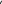 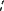   ( )    encloses conjunctions   [ ]    encloses sentence connectors   ➝ = goes with 2. Arabic numbers: An Arabic number is set over the word or head term of the subject, main (finite) verb, and each of unit of the predicate as follows:   1 = word or word group in the structure of subject   2 = main (finite) verb   3 = in predicate: word or word group with heard term in          nominative case   4 = in predicate: word or word group with head term in          accusative case   5 = in predicate: sword or word group with head term in dative          case   6 = in predicate: word or word group with head term in genitive          caseIn addition,    A =  in predicate: any adverb not included in another word group;           a word cluster headed by an adverb     i =  in predicate: any infinitive not included in another word           group; a word group headed by an infinitive  S (s)   in predicate: any included independent (dependent) sentence     p = prefixed to any word or word group initiated by a           preposition3. Parts of speech: Lower case letters are used to designate parts of speech (except for adverbs: upper case):    b = pronoun    d = pronominal adjective    n = noun    a = adjective    g = participle    i = infinitive    p = preposition    A = AdverbA plus sign is added to the basic designation for word clusters headed by a part of speech.    + = word cluster (e.g. 4n+, 5g+)4. In analysis of nominal word clusters,    t = the article in any gender, number, case5. Adverbs, negatives, conjunctions, and word groups    A = adverb    N = negative particle    B = subordinator    C = conjunction    D = connector    Q = question signaling words and word groups     W = wish signaling words and word groups    E = exclamation signaling words and word groups    H = nuance words, sentence modalizers    I = attention getters6. Additional designations:    Sentence types are marked with roman numerals    P  = the passive form of a sentence type, e.g. IIIP    T  = the transformation    Ac = comparative degree of an adjective John Jeffery Dodson’s Parsing Code for VerbsParsed verbs appear in one of the following three forms: Form I: 		Tense-Voice-Mood (infinitive)Form II: 	Tense-Voice-Mood-Person-Number (finite verb)Form III: Tense-Voice-Mood-Case-Number-Gender (participle)The abbreviations used to represent tense, voice, mood, etc., are: Tense: 	P 	= 	Present
  I		= 	Imperfect 
  F 	= 	Future       				2F =	 2nd   Future     	 	  
  A	= 	Aorist        			  2A =	 2nd 	 Aorist      	 	
  R 	= 	peRfect      			  2R = 2nd 	 peRfect   		 	  
  L 	= 	pLuperfect 				2L =	 2nd   pLuperfect 	 	 Voice: A 	= 	Active                                                      Mood: I 	= 	Indicative
             M	= 	Middle                                                                	S 	= 	Subjunctive 
             P 	= 	Passive                                                               	O 	= 	Optative
             E 	= 	Either middle or passive                               M 	= 	iMperative
             D 	= 	middle Deponent                                             N 	= 	iNfinitive
             O 	= 	passive depOnent                                            P 	= 	Participle
             N 	= 	middle or passive depoNent 
Case:   N = Nominative                          Extra:       	ATT    	     =  Attic Greek Form
  				  G = Genitive                                 Person:   	1, 2, 3     	=  1st, 2nd, 3rd person
      			D = Dative                                    Number: 	 S, P    		   =  Singular, Plural
   				A = Accusative                            Gender: 	   M, F, N     =  Masculine, Feminine, Neuter 
   				V = Vocative The advantage of this unique and condensed parsing code is that it uses single letters.  It was designed for the Readers Edition of the Robinson-Pierpoint Byzantine Textform. Fundamental Tools For Mastering the Morphology & Syntax of Mark’s Gospel1. I highly recommend studying the morphology and syntax of the Greek text of Mark’s Gospel using R.W. Funk’s A Beginning-Intermediate Grammar of Hellenistic Greek (1973, 1977). Dr. Funk’s grammar is excellent for analyzing sentences according to a modern structural linguistic approach. The morphology is exhaustive. http://www.ibiblio.org/bgreek/project/funk-grammar/pre-alpha/http://www.ibiblio.org/bgreek/project/funk-grammar/workbook/FunkBHG_Workbook.pdfhttp://www.ibiblio.org/bgreek/forum/viewtopic.php?f=14&t=4700Here is a handy one volume paperback of Funk’s grammar.https://amzn.to/2AmiSFM  The space between lines is for writing Funk’s parsing code over the words. The space under text is for notes of a lexical, grammatical (Funk’s sentence types), and even observations of a devotional nature.2. John Merle Rife A Beginning Greek Book: Based on the Gospel According to Mark. This little book is a real gem because it focuses on the vocabulary and Grammar of Mark as a vehicle for teaching NT Greek. It is a breeze to go from this grammar to sight reading the Greek text of Mark. https://amzn.to/3eP6oFr3. Here is my A Systematic Plan for Mastering the Greek Text of the Gospel of Mark.http://donpotter.net/pdf/mark_resources.pdf4. A good concise lexicon such as F. W. Danker’s The Concise Greek-English Lexicon of the New Testament.  Goal of the Workbook: To assist the student in developing the ability to sight read the entire Gospel of Mark - including parsing and translating every word, phrase, and sentence at sight without external aids. Here is the Robinson-Pierpoint Byzantine Textform that I am using. https://byzantinetext.com/wp-content/uploads/2016/11/editions-rp-03-mark.pdfHere is the Greek NT for Beginning Readers, Byzantine Textform.https://byzantinetext.com/wp-content/uploads/2017/08/RP2016-Readers-Edition.pdfhttp://www.thetextofthegospels.com/2016/09/interview-with-maurice-robinson-part-1.htmlH. P. V. Nunn’s A Short Syntax of NT Greek remains one of the finest aids for mastering NT Syntax. A special feature is the English parts of Speech for modern students who did not get English Grammar in school. https://archive.org/details/shortsyntaxofnew00nunnLast edited by Mr. Donald L. Potter on October 15, 2020. www.donpotter.net  